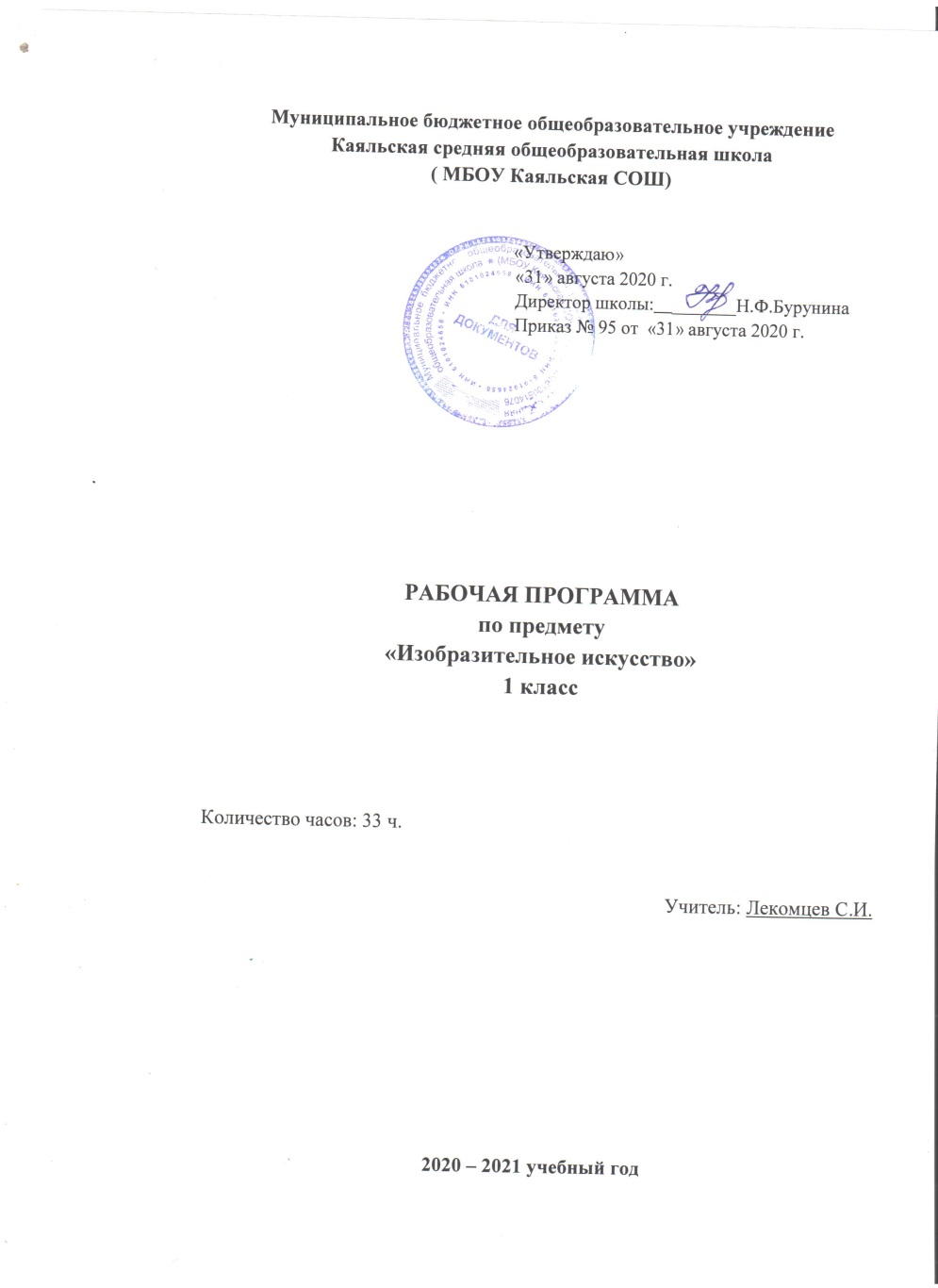 1. Пояснительная запискаПрограммы по изобразительному искусству разработанной на основе авторской программы «Изобразительное искусство» (Неменский Б.М, Неменская Л.А., Горячева Н.А., Питерских А.С.).Преподавание предмета в2020-2021  учебном году ведется в соответствии со следующими нормативными и рапорядительными документами:Федеральный закон от 29.12.2012 года № 273-ФЗ «Об  образовании в Российской Федерации»;Устав Муниципального бюджетного общеобразовательного учреждения Каяльской средней общеобразовательной школы;Образовательная программа начального общего образования Муниципального бюджетного общеобразовательного учреждения Каяльской средней общеобразовательной школы   2020-2021 уч. года;Положение о рабочей программе учителя МБОУ Каяльской СОШ;Учебный план МБОУ Каяльской СОШ;Календарный учебный график МБОУ Каяльской СОШ на 2020-2021 учебный год.Цели и задачи курса		Цели курса:воспитание эстетических чувств, интереса к изобразительному искусству; обогащение нравственного опыта, представлений о добре и зле; воспитание нравственных чувств, уважения к культуре народов многонациональной России и других стран; готовность и способность выражать и отстаивать свою общественную позицию в искусстве и через искусство;развитие воображения, желания и умения подходить к любой своей деятельности творчески, способности к восприятию искусства и окружающего мира, умений и навыков сотрудничества в художественной деятельности;освоение первоначальных знаний о пластических искусствах: изобразительных, декоративно-прикладных, архитектуре и дизайне - их роли в жизни человека и общества;овладение элементарной художественной грамотой; формирование художественного кругозора и приобретение опыта работы в различных видах художественно-творческой деятельности, разными художественными материалами; совершенствование эстетического вкуса.Задачи обучения:совершенствование эмоционально-образного восприятия произведений искусства и окружающего мира;развитие способности видеть проявление художественной культуры в реальной жизни (музеи, архитектура, дизайн, скульптура и др.);формирование навыков работы с различными художественными материалами.Общая характеристика учебного предметаКурс разработан как целостная система введения в художественную культуру и включает в себя на единой основе изучение всех основных видов пространственных (пластических) искусств. Они изучаются в контексте взаимодействия с другими искусствами, а также в контексте конкретных связей с жизнью общества и человека. Систематизирующим методом является выделение трех основных видов художественной деятельности для визуальных пространственных искусств: изобразительная художественная деятельность;декоративная художественная деятельность;конструктивная художественная деятельность.Три способа художественного освоения действительности в начальной школе выступают для детей в качестве доступных видов художественной деятельности: изображение, украшение, постройка. Постоянное практическое участие школьников в этих трех видах деятельности позволяет систематически приобщать их к миру искусства.Предмет «Изобразительное искусство» предполагает сотворчество учителя и ученика; диалогичность; четкость поставленных задач и вариативность их решения; освоение традиций художественной культуры и импровизационный поиск личностно значимых смыслов.Основные виды учебной деятельности — практическая художественно-творческая деятельность ученика и восприятие красоты окружающего мира и произведений искусства.Практическая художественно-творческая деятельность (ребенок выступает в роли художника) и деятельность по восприятию искусства (ребенок выступает в роли зрителя, осваивая опыт художественной культуры) имеют творческий характер. Учащиеся осваивают различные художественные материалы, а также художественные техники (аппликация, коллаж, монотипия, лепка, бумажная пластика и др.).Одна из задач — постоянная смена художественных материалов, овладение их выразительными возможностями. Многообразие видов деятельности стимулирует интерес учеников к предмету и является необходимым условием формирования личности каждого.Восприятие произведений искусства предполагает развитие специальных навыков, развитие чувств, а также овладение образным языком искусства. Только в единстве восприятия произведений искусства и собственной творческой практической работы происходит формирование образного художественного мышления детей. Особым видом деятельности учащихся является выполнение творческих проектов и презентаций. Развитие художественно-образного мышления учащихся строится на единстве двух его основ: развитие наблюдательности, т.е. умения вглядываться в явления жизни, и развитие фантазии, т. е. способности на основе развитой наблюдательности строить художественный образ, выражая свое отношение к реальности.Программа «Изобразительное искусство» предусматривает чередование уроков индивидуального практического творчества учащихся и уроков коллективной творческой деятельности.Коллективные формы работы: работа по группам; индивидуально-коллективная работа (каждый выполняет свою часть для общего панно или постройки). Художественная деятельность: изображение на плоскости и в объеме (с натуры, по памяти, по представлению); декоративная и конструктивная работа; восприятие явлений действительности и произведений искусства; обсуждение работ товарищей, результатов коллективного творчества и индивидуальной работы на уроках; изучение художественного наследия; подбор иллюстративного материала к изучаемым темам; прослушивание музыкальных и литературных произведений (народных, классических, современных).Обсуждение детских работ с точки зрения их содержания, выразительности, оригинальности активизирует внимание детей, формирует опыт творческого общения.Периодическая организация выставок дает детям возможность заново увидеть и оценить свои работы, ощутить радость успеха. Выполненные на уроках работы учащихся могут быть использованы как подарки для родных и друзей, могут применяться в оформлении школы. 2. Планируемые результаты по курсуПервоклассник научится:понимать, что такое деятельность художника (что может изобразить художник – предметы, людей, события; с помощью каких материалов изображает художник – бумага, холст, картон, карандаш, кисть, краски и пр.);различать основные (красный, синий, желтый) и составные (оранжевый, зеленый, фиолетовый, коричневый) цвета;различать теплые (красный, желтый, оранжевый) и холодные (синий, голубой, фиолетовый) цвета;узнавать отдельные произведения выдающихся отечественных и зарубежных художников, называть их авторов;сравнивать различные виды изобразительного искусства (графики, живописи, декоративно – прикладного искусства, скульптуры и архитектуры);использовать художественные материалы (гуашь, акварель, цветные карандаши, бумагу);применять основные средства художественной выразительности в рисунке, живописи и скульптуре (с натуры, по памяти и воображению); в декоративных работах – иллюстрациях к произведениям литературы и музыки;пользоваться простейшими приемами лепки (пластилин, глина);выполнять простейшие композиции из бумаги.Первоклассник получит возможность научиться:использовать приобретенные знания и умения в практической деятельности и повседневной жизни, для самостоятельной творческой деятельности;воспринимать произведения изобразительного искусства разных жанров;оценивать произведения искусства (выражение собственного мнения) при посещение выставок, музеев изобразительного искусства, народного творчества и др.;применять практические навыки выразительного использования линии и штриха, пятна, цвета, формы, пространства в процессе создания композиции.Ожидаемые результаты формирования УУД к концу 1-го года обученияЛичностными результатами» является формирование следующих умений:учебно-познавательный интерес к новому учебному материалу и способам решения новой задачи; основы экологической культуры: принятие ценности природного мира;ориентация на понимание причин успеха в учебной деятельности, в том числе на самоанализ и самоконтроль результата, на анализ соответствия результатов требованиям конкретной задачи;способность к самооценке на основе критериев успешности учебной деятельности.Метапредметные результаты:Регулятивные УУД:учитывать выделенные учителем ориентиры действия в новом учебном материале в сотрудничестве с учителем;планировать свои действия в соответствии с поставленной задачей и условиями её реализации, в том числе во внутреннем плане;адекватно воспринимать предложения и оценку учителей, товарищей, родителей и других людей.Познавательные УУД:строить сообщения в устной и письменной форме;ориентироваться на разнообразие способов решения задач;строить рассуждения в форме связи простых суждений об объекте, его строении, свойствах и связях;Коммуникативные УУД:допускать возможность существования у людей различных точек зрения, в том числе не совпадающих с его собственной, и ориентироваться на позицию партнёра в общении и взаимодействии;формулировать собственное мнение и позицию; ·задавать вопросы;использовать речь для регуляции своего действия.Предметными результатами изучения изобразительного искусства являются формирование следующих умений:	Обучающийся научится: различать основные виды художественной деятельности (рисунок, живопись, скульптура, художественное конструирование и дизайн, декоративно-прикладное искусство) и участвовать в художественно-творческой деятельности, используя различные художественные материалы и приёмы работы с ними для передачи собственного замысла;узнавать отдельные произведения выдающихся художников и народных мастеров;различать основные и составные, тёплые и холодные цвета; изменять их эмоциональную напряжённость с помощью смешивания с белой и чёрной красками; использовать их для передачи художественного замысла в собственной учебно-творческой деятельности;различать основные и смешанные цвета, элементарные правила их смешивания;различать эмоциональное значение тёплых и холодных тонов;организовывать своё рабочее место, пользоваться кистью, красками, палитрой; ножницами;передавать в рисунке простейшую форму, основной цвет предметов;конструировать из бумаги на основе техники оригами, гофрирования, сминания, сгибания;конструировать из ткани на основе скручивания и связывания;пользоваться простейшими приёмами лепки. 	Обучающийся получит возможность:усвоить основы трех видов художественной деятельности: изображение на плоскости и в объеме; постройка или художественное конструирование на плоскости , в объеме и пространстве; украшение или декоративная деятельность с использованием различных художественных материалов;участвовать в художественно-творческой деятельности, используя различные художественные материалы и приёмы работы с ними для передачи собственного замысла;приобрести первичные навыки художественной работы в следующих видах искусства: живопись, графика, скульптура, дизайн, декоративно-прикладные и народные формы искусства;развивать фантазию, воображение;приобрести навыки художественного восприятия различных видов искусства;научиться анализировать произведения искусства;приобрести первичные навыки изображения предметного мира, изображения растений и животных;приобрести навыки общения через выражение художественного смысла, выражение эмоционального состояния, своего отношения в творческой художественной деятельности и при восприятии произведений искусства и творчества своих товарищей. Критерии оцениванияПредмет «Изобразительное искусство» подразумевает как творческое развитие, так и формирование знаний о материалах, инструментах, техниках, умение применять их в работе.  Система оценки предметных достижений учащихся, предусмотренная в рабочей программе, предполагает:ориентацию образовательного процесса на достижение планируемых результатов освоения содержания предмета и формирование универсальных учебных действий;оценку достижений обучающихся и оценку эффективности деятельности учителя;осуществление оценки динамики учебных достижений обучающихся. включение учащихся контрольно-оценочную деятельность с тем, чтобы они приобретали навыки и привычку к самооценке и самоанализу (рефлексии);использование критериальной системы оценивания;оценивание как достигаемых образовательных результатов, так и процесса их формирования;разнообразные формы оценивания, выбор которых определяется этапом обучения, общими и специальными целями обучения, текущими учебными задачами; целью получения информации. Уровни овладения системой опорных знаний и умений по предметуОвладение учащимися опорным уровнем (образовательным минимумом «Ученик научится») расценивается как учебный успех ученика и соотносится с отметкой «удовлетворительно». Умение осознанно произвольно владеть опорной системой знаний, изученными операциями и действиями в различных условиях оценивается как «хорошо» и «отлично», что соответствует отметкам «4» и «5». Текущий контроль: проверяется уровень усвоения умений и навыков работы с конкретным изучаемым материалом и технологией, оцениваются практические работы как результат изучения темы.Тематический итоговый контроль проводится в конце изучения раздела. Оценивается уровень сформированности практических умений по разделу. Умения проверяются в виде самостоятельной творческой работы по заданию учителя, во время которого учащиеся самостоятельно изучают поэтапное выполнение рисунка или скульптурного изображения либо задумывают авторский проект, продумывают план работы, создают творческую работу, опираясь на полученные умения и навыки работы с материалами. Критерии оценки теоретических знаний учащихся по изобразительному искусству3.Содержание учебного предмета «Изобразительное искусство»Тема первого года обучения: «Ты изображаешь, украшаешь и строишь».Раздел 1: Ты изображаешь. Знакомство с Мастером Изображения – 8 ч.Мастер Изображения учит видеть и изображать. Первичный опыт работы художественными материалами, эстетическая оценка их выразительных возможностей. Пятно, линия, цвет – основные средства изображения. Овладение первичными навыками изображения на плоскости с помощью линии, пятна, цвета. Разноцветные краски. Художники и зрители.Раздел 2: Ты украшаешь. Знакомство с Мастером Украшения – 5 ч.Украшения в природе. Красоту нужно уметь замечать. Люди радуются красоте и украшают мир вокруг себя. Мастер Украшения учит любоваться красотой. Основы понимания роли декоративной художественной деятельности в жизни человека. Мастер Украшения – мастер общения, он организует общение людей, помогая им наглядно выявлять свои роли.Первичный опыт владения художественными материалами и техниками (аппликация, бумагопластика, коллаж, монотипия). Первичный опыт коллективной деятельности.Раздел 3: Ты строишь. Знакомство с Мастером Постройки – 8 ч.Первичные представления о конструктивной художественной деятельности и ее роли в жизни человека. Художественный образ в архитектуре и дизайне.Мастер Постройки – олицетворение конструктивной художественной деятельности. Умение видеть конструкцию формы предмета лежит в основе умения рисовать.Разные типы построек. Первичные умения видеть конструкцию, т. е. построение предмета. Первичный опыт владения художественными материалами и техниками конструирования. Первичный опыт коллективной работы.Раздел 4: Изображение, украшение, постройка всегда помогают друг другу–5ч. Общие начала всех пространственно – визуальных искусств – пятно, линия, цвет в пространстве и на плоскости. Различное использование в разных видах искусства этих элементов языка.Изображение, украшение и постройка – разные стороны работы художника и присутствуют в любом произведении, которое он создает.Наблюдение природы и природных объектов. Эстетическое восприятие природы. Художественно – образное видение окружающего мира.Навыки коллективной творческой деятельности.4.Календарно-тематическое планирование по изобразительному искусству 1 класс                                                                                        «Согласовано»                                                                                          Зам. директора по УВР                                                                                        _________Я А. ВедутаУровеньОтметкаКомментарийМатериал не усвоен«2» (неудовлетворительно)Учащийся не владеет изученными материалами и техниками, не знает соответствующей терминологии, основ изобразительного искусства, выполняет рисунок по образцу с серьезными нарушениями технологии.Минимальный уровень«3» (удовлетворительно)Минимальные знания о материалах и техниках, слабое владение терминологией, выполнение работы по образцу с отклонениями от основ изобразительного искусства, небрежно.Минимальный уровень«4» (хорошо)Умение оперировать терминологией, обязательной для усвоения, знание изученной информации о материалах и техниках, выполнение работы по образцу с незначительными отклонениями от канонов, в использовании материалов, в аккуратности исполнения.Программный уровень (решение нестандартной задачи, которая требует применения новых знаний в непривычных условиях)«4+» (очень хорошо)Владение обязательной терминологией, знание информации о материалах и техниках, умение применять полученные умения  навыки при создании собственных творческих работ с незначительными отклонениями от канонов либо с помощью взрослых.Программный уровень (решение нестандартной задачи, которая требует применения новых знаний в непривычных условиях)«5» (отлично)Свободное владение обязательной терминологией, информацией о материалах и техниках, умение применять их при создании собственных творческих работ без ошибок и помощи.Высокий уровень (решение нестандартной задачи с привлечением не входящих в программу данного класса знаний, умений и навыков)«5+» (превосходно)Владение знаниями, умениями и навыками, терминами, учебными материалами, инструментами,  соблюдение правил живописи, декоративного рисования, выходящими за границы обязательного к изучению материала, свободное применение обязательных и неизученных техник и материалов при создании собственных творческих работ без помощи взрослых.Вид работы«5»(отлично)«4»(хорошо)«3»(удовлетворительно)«2»(неудовлетворительно)Устный опросПолные и безошибочные ответы на все вопросы учителяОтветы на вопросы с незначительными ошибками, либо с незначительной помощьюОтветы на вопросы с помощью учителя, одноклассниковЗначительные затруднения при ответах на вопросы, отказ от ответа.ТестированиеВыполнение работы без ошибокВерное решение не менее 80 процентов заданий либо незначительные недочеты, неполные и неточные ответы на отдельные вопросы.Верное решение не менее 60 процентов заданий либо неполные, неточные ответы на все вопросыВерное решение менее 60 процентов заданий.№ п/пТемаТемаПланируемые результатыПланируемые результатыПланируемые результатыПланируемые результатыПланируемые результатыПланируемые результатыПланируемые результатыПланируемые результатыДатаДата№ п/пТемаТемаПредметныеПредметныеПредметныеМетапредметныеМетапредметныеМетапредметныеЛичностныеЛичностныепланфакт1 четверть – 9 часов1 четверть – 9 часов1 четверть – 9 часов1 четверть – 9 часов1 четверть – 9 часов1 четверть – 9 часов1 четверть – 9 часов1 четверть – 9 часов1 четверть – 9 часов1 четверть – 9 часов1 четверть – 9 часов1 четверть – 9 часов1 четверть – 9 часов1.Изображения  всюду  вокруг  нас.Изображения в жизни человека. Изображения  всюду  вокруг  нас.Изображения в жизни человека. Обучающийся научится: находить в окружающей действительности изображения, сделанные художниками.Обучающийся научится: находить в окружающей действительности изображения, сделанные художниками.Обучающийся научится: находить в окружающей действительности изображения, сделанные художниками.Познавательные УУД:- овладеть умением творческого видения с позиций художника, т.е. умением сравнивать, анализировать, выделять главное, обобщать;- стремиться к освоению новых знаний и умений, к достижению более высоких и оригинальных творческих результатов.Коммуникативные УУД:- овладеть умением вести диалог, распределять функции и роли в процессе выполнения коллективной творческой работы.Регулятивные УУД:- уметь планировать и грамотно осуществлять учебные действия в соответствии с поставленной задачей; - находить варианты решения различных художественно-творческих задач;- уметь организовать место занятий.Познавательные УУД:- овладеть умением творческого видения с позиций художника, т.е. умением сравнивать, анализировать, выделять главное, обобщать;- стремиться к освоению новых знаний и умений, к достижению более высоких и оригинальных творческих результатов.Коммуникативные УУД:- овладеть умением вести диалог, распределять функции и роли в процессе выполнения коллективной творческой работы.Регулятивные УУД:- уметь планировать и грамотно осуществлять учебные действия в соответствии с поставленной задачей; - находить варианты решения различных художественно-творческих задач;- уметь организовать место занятий.Познавательные УУД:- овладеть умением творческого видения с позиций художника, т.е. умением сравнивать, анализировать, выделять главное, обобщать;- стремиться к освоению новых знаний и умений, к достижению более высоких и оригинальных творческих результатов.Коммуникативные УУД:- овладеть умением вести диалог, распределять функции и роли в процессе выполнения коллективной творческой работы.Регулятивные УУД:- уметь планировать и грамотно осуществлять учебные действия в соответствии с поставленной задачей; - находить варианты решения различных художественно-творческих задач;- уметь организовать место занятий.- уважительно относиться к культуре и искусству других народов нашей страны и мира в целом;- понимать роли культуры и  искусства в жизни человека;- уметь наблюдать и фантазировать при создании образных форм;- иметь эстетическую потребность в общении с  природой, в творческом  отношении к окружающему миру,  в самостоятельной практической творческой деятельности.- уважительно относиться к культуре и искусству других народов нашей страны и мира в целом;- понимать роли культуры и  искусства в жизни человека;- уметь наблюдать и фантазировать при создании образных форм;- иметь эстетическую потребность в общении с  природой, в творческом  отношении к окружающему миру,  в самостоятельной практической творческой деятельности.01.092. Мастер Изображения учит видеть.Знакомство с понятием «форма».Мастер Изображения учит видеть.Знакомство с понятием «форма».Обучающийся научится: рассматривать красоту в обыкновенных явлениях природы и рассуждать об увиденном;выявлять геометрическую форму простого плоского тела (листьев).Обучающийся получит возможность: сравнивать различные листья на основе выявления их геометрических форм.Обучающийся научится: рассматривать красоту в обыкновенных явлениях природы и рассуждать об увиденном;выявлять геометрическую форму простого плоского тела (листьев).Обучающийся получит возможность: сравнивать различные листья на основе выявления их геометрических форм.Обучающийся научится: рассматривать красоту в обыкновенных явлениях природы и рассуждать об увиденном;выявлять геометрическую форму простого плоского тела (листьев).Обучающийся получит возможность: сравнивать различные листья на основе выявления их геометрических форм.Познавательные УУД:- овладеть умением творческого видения с позиций художника, т.е. умением сравнивать, анализировать, выделять главное, обобщать;- стремиться к освоению новых знаний и умений, к достижению более высоких и оригинальных творческих результатов.Коммуникативные УУД:- овладеть умением вести диалог, распределять функции и роли в процессе выполнения коллективной творческой работы.Регулятивные УУД:- уметь планировать и грамотно осуществлять учебные действия в соответствии с поставленной задачей; - находить варианты решения различных художественно-творческих задач;- уметь организовать место занятий.Познавательные УУД:- овладеть умением творческого видения с позиций художника, т.е. умением сравнивать, анализировать, выделять главное, обобщать;- стремиться к освоению новых знаний и умений, к достижению более высоких и оригинальных творческих результатов.Коммуникативные УУД:- овладеть умением вести диалог, распределять функции и роли в процессе выполнения коллективной творческой работы.Регулятивные УУД:- уметь планировать и грамотно осуществлять учебные действия в соответствии с поставленной задачей; - находить варианты решения различных художественно-творческих задач;- уметь организовать место занятий.Познавательные УУД:- овладеть умением творческого видения с позиций художника, т.е. умением сравнивать, анализировать, выделять главное, обобщать;- стремиться к освоению новых знаний и умений, к достижению более высоких и оригинальных творческих результатов.Коммуникативные УУД:- овладеть умением вести диалог, распределять функции и роли в процессе выполнения коллективной творческой работы.Регулятивные УУД:- уметь планировать и грамотно осуществлять учебные действия в соответствии с поставленной задачей; - находить варианты решения различных художественно-творческих задач;- уметь организовать место занятий.- уважительно относиться к культуре и искусству других народов нашей страны и мира в целом;- понимать роли культуры и  искусства в жизни человека;- уметь наблюдать и фантазировать при создании образных форм;- иметь эстетическую потребность в общении с  природой, в творческом  отношении к окружающему миру,  в самостоятельной практической творческой деятельности.- уважительно относиться к культуре и искусству других народов нашей страны и мира в целом;- понимать роли культуры и  искусства в жизни человека;- уметь наблюдать и фантазировать при создании образных форм;- иметь эстетическую потребность в общении с  природой, в творческом  отношении к окружающему миру,  в самостоятельной практической творческой деятельности.08.093. Изображать можно   пятном. Пятно как способ изображения на плоскости. Образ на плоскости. Изображать можно   пятном. Пятно как способ изображения на плоскости. Образ на плоскости. Обучающийся научится: соотносить форму пятна с опытом зрительных впечатлений;воспринимать и анализировать  изображения на основе пятна в иллюстрациях художников к детским книгам.Обучающийся получит возможность: овладевать первичными навыками изображения на плоскости с помощью пятна, навыками работы кистью и краской.Обучающийся научится: соотносить форму пятна с опытом зрительных впечатлений;воспринимать и анализировать  изображения на основе пятна в иллюстрациях художников к детским книгам.Обучающийся получит возможность: овладевать первичными навыками изображения на плоскости с помощью пятна, навыками работы кистью и краской.Обучающийся научится: соотносить форму пятна с опытом зрительных впечатлений;воспринимать и анализировать  изображения на основе пятна в иллюстрациях художников к детским книгам.Обучающийся получит возможность: овладевать первичными навыками изображения на плоскости с помощью пятна, навыками работы кистью и краской.Познавательные УУД:- овладеть умением творческого видения с позиций художника, т.е. умением сравнивать, анализировать, выделять главное, обобщать;- стремиться к освоению новых знаний и умений, к достижению более высоких и оригинальных творческих результатов.Коммуникативные УУД:- овладеть умением вести диалог, распределять функции и роли в процессе выполнения коллективной творческой работы.Регулятивные УУД:- уметь планировать и грамотно осуществлять учебные действия в соответствии с поставленной задачей; - находить варианты решения различных художественно-творческих задач;- уметь организовать место занятий.Познавательные УУД:- овладеть умением творческого видения с позиций художника, т.е. умением сравнивать, анализировать, выделять главное, обобщать;- стремиться к освоению новых знаний и умений, к достижению более высоких и оригинальных творческих результатов.Коммуникативные УУД:- овладеть умением вести диалог, распределять функции и роли в процессе выполнения коллективной творческой работы.Регулятивные УУД:- уметь планировать и грамотно осуществлять учебные действия в соответствии с поставленной задачей; - находить варианты решения различных художественно-творческих задач;- уметь организовать место занятий.Познавательные УУД:- овладеть умением творческого видения с позиций художника, т.е. умением сравнивать, анализировать, выделять главное, обобщать;- стремиться к освоению новых знаний и умений, к достижению более высоких и оригинальных творческих результатов.Коммуникативные УУД:- овладеть умением вести диалог, распределять функции и роли в процессе выполнения коллективной творческой работы.Регулятивные УУД:- уметь планировать и грамотно осуществлять учебные действия в соответствии с поставленной задачей; - находить варианты решения различных художественно-творческих задач;- уметь организовать место занятий.- уважительно относиться к культуре и искусству других народов нашей страны и мира в целом;- понимать роли культуры и  искусства в жизни человека;- уметь наблюдать и фантазировать при создании образных форм;- иметь эстетическую потребность в общении с  природой, в творческом  отношении к окружающему миру,  в самостоятельной практической творческой деятельности.- уважительно относиться к культуре и искусству других народов нашей страны и мира в целом;- понимать роли культуры и  искусства в жизни человека;- уметь наблюдать и фантазировать при создании образных форм;- иметь эстетическую потребность в общении с  природой, в творческом  отношении к окружающему миру,  в самостоятельной практической творческой деятельности.15.094.Изображать   можно в объеме.  Объемные изображения.Изображать   можно в объеме.  Объемные изображения.Обучающийся научится: находить выразительно -  образные объемы в природе (облака, камни, коряги, плоды);воспринимать выразительность большой формы в скульптурных изображениях, наглядно сохраняющих образ исходного природного материала Обучающийся получит возможность: овладевать первичными навыками изображения в объеме.Обучающийся научится: находить выразительно -  образные объемы в природе (облака, камни, коряги, плоды);воспринимать выразительность большой формы в скульптурных изображениях, наглядно сохраняющих образ исходного природного материала Обучающийся получит возможность: овладевать первичными навыками изображения в объеме.Обучающийся научится: находить выразительно -  образные объемы в природе (облака, камни, коряги, плоды);воспринимать выразительность большой формы в скульптурных изображениях, наглядно сохраняющих образ исходного природного материала Обучающийся получит возможность: овладевать первичными навыками изображения в объеме.Познавательные УУД:- овладеть умением творческого видения с позиций художника, т.е. умением сравнивать, анализировать, выделять главное, обобщать;- стремиться к освоению новых знаний и умений, к достижению более высоких и оригинальных творческих результатов.Коммуникативные УУД:- овладеть умением вести диалог, распределять функции и роли в процессе выполнения коллективной творческой работы.Регулятивные УУД:- уметь планировать и грамотно осуществлять учебные действия в соответствии с поставленной задачей; - находить варианты решения различных художественно-творческих задач;- уметь организовать место занятий.Познавательные УУД:- овладеть умением творческого видения с позиций художника, т.е. умением сравнивать, анализировать, выделять главное, обобщать;- стремиться к освоению новых знаний и умений, к достижению более высоких и оригинальных творческих результатов.Коммуникативные УУД:- овладеть умением вести диалог, распределять функции и роли в процессе выполнения коллективной творческой работы.Регулятивные УУД:- уметь планировать и грамотно осуществлять учебные действия в соответствии с поставленной задачей; - находить варианты решения различных художественно-творческих задач;- уметь организовать место занятий.Познавательные УУД:- овладеть умением творческого видения с позиций художника, т.е. умением сравнивать, анализировать, выделять главное, обобщать;- стремиться к освоению новых знаний и умений, к достижению более высоких и оригинальных творческих результатов.Коммуникативные УУД:- овладеть умением вести диалог, распределять функции и роли в процессе выполнения коллективной творческой работы.Регулятивные УУД:- уметь планировать и грамотно осуществлять учебные действия в соответствии с поставленной задачей; - находить варианты решения различных художественно-творческих задач;- уметь организовать место занятий.- уважительно относиться к культуре и искусству других народов нашей страны и мира в целом;- понимать роли культуры и  искусства в жизни человека;- уметь наблюдать и фантазировать при создании образных форм;- иметь эстетическую потребность в общении с  природой, в творческом  отношении к окружающему миру,  в самостоятельной практической творческой деятельности.- уважительно относиться к культуре и искусству других народов нашей страны и мира в целом;- понимать роли культуры и  искусства в жизни человека;- уметь наблюдать и фантазировать при создании образных форм;- иметь эстетическую потребность в общении с  природой, в творческом  отношении к окружающему миру,  в самостоятельной практической творческой деятельности.22.095.Изображать можно линией. Знакомство с понятиями «линия» и «плоскость». Изображать можно линией. Знакомство с понятиями «линия» и «плоскость». Обучающийся научится: овладевать первичными навыками изображения на плоскости с помощью линии, навыками работы графическими материалами (черный фломастер, простой карандаш, гелевая ручка).Обучающийся получит возможность: находить и наблюдать линии и их ритм в природе.Обучающийся научится: овладевать первичными навыками изображения на плоскости с помощью линии, навыками работы графическими материалами (черный фломастер, простой карандаш, гелевая ручка).Обучающийся получит возможность: находить и наблюдать линии и их ритм в природе.Обучающийся научится: овладевать первичными навыками изображения на плоскости с помощью линии, навыками работы графическими материалами (черный фломастер, простой карандаш, гелевая ручка).Обучающийся получит возможность: находить и наблюдать линии и их ритм в природе.Познавательные УУД: - находить и наблюдать линии и их ритм в природе;- сравнивать цвет с вызываемыми им предметными ассоциациями (что бывает красным, желтым и т. д.), -приводить примеры, - осуществлятьвозможности краски в процессе создания различных цветовых пятен, смешений и наложений цветовых пятен при создании красочных ковриков; объективно оценивать выставку творческих работ одноклассников.Коммуникативные УУД:последовательно и полно передавать партнерам информацию с помощью линейных изображений;рефлексия своих действий; формулировать собственное мнение и позицию при изображении радости и грусти; учитывать разные мнения при обсуждении выставки, задавать вопросы по содержанию произведений художников (В. Васнецов, М. Врубель, Н. Рерих, В. Ван Гог и др.).Регулятивные УУД:самостоятельно адекватно оценивать правильность выполнения действий; ориентация на образец и правило выполнения задания; формулировать и удерживать учебную задачу.Познавательные УУД: - находить и наблюдать линии и их ритм в природе;- сравнивать цвет с вызываемыми им предметными ассоциациями (что бывает красным, желтым и т. д.), -приводить примеры, - осуществлятьвозможности краски в процессе создания различных цветовых пятен, смешений и наложений цветовых пятен при создании красочных ковриков; объективно оценивать выставку творческих работ одноклассников.Коммуникативные УУД:последовательно и полно передавать партнерам информацию с помощью линейных изображений;рефлексия своих действий; формулировать собственное мнение и позицию при изображении радости и грусти; учитывать разные мнения при обсуждении выставки, задавать вопросы по содержанию произведений художников (В. Васнецов, М. Врубель, Н. Рерих, В. Ван Гог и др.).Регулятивные УУД:самостоятельно адекватно оценивать правильность выполнения действий; ориентация на образец и правило выполнения задания; формулировать и удерживать учебную задачу.Познавательные УУД: - находить и наблюдать линии и их ритм в природе;- сравнивать цвет с вызываемыми им предметными ассоциациями (что бывает красным, желтым и т. д.), -приводить примеры, - осуществлятьвозможности краски в процессе создания различных цветовых пятен, смешений и наложений цветовых пятен при создании красочных ковриков; объективно оценивать выставку творческих работ одноклассников.Коммуникативные УУД:последовательно и полно передавать партнерам информацию с помощью линейных изображений;рефлексия своих действий; формулировать собственное мнение и позицию при изображении радости и грусти; учитывать разные мнения при обсуждении выставки, задавать вопросы по содержанию произведений художников (В. Васнецов, М. Врубель, Н. Рерих, В. Ван Гог и др.).Регулятивные УУД:самостоятельно адекватно оценивать правильность выполнения действий; ориентация на образец и правило выполнения задания; формулировать и удерживать учебную задачу.- Адекватная мотивация учебной деятельности.Умение использовать адекватные выразит. средства при общении;уметь наблюдать и фантазировать при создании образных форм;- иметь эстетическую потребность в общении с  природой, в творческом  отношении к окружающему миру,  в самостоятельной практической творческой деятельности.- Адекватная мотивация учебной деятельности.Умение использовать адекватные выразит. средства при общении;уметь наблюдать и фантазировать при создании образных форм;- иметь эстетическую потребность в общении с  природой, в творческом  отношении к окружающему миру,  в самостоятельной практической творческой деятельности.29.096.Разноцветные краски. Знакомство с цветом. Краски гуашь.Цвет. Разноцветные краски. Знакомство с цветом. Краски гуашь.Цвет. Обучающийся научится: Овладевать первичными навыками работы гуашью. Соотносить цвет с  предмет. ассоциациями (что бывает красным, желтым и т. д.)Обучающийся получит возможность: Экспериментиро-вать, исследовать возможности краски в процессе создания различных цветовых пятен, смешений и наложений цветовых пятен Обучающийся научится: Овладевать первичными навыками работы гуашью. Соотносить цвет с  предмет. ассоциациями (что бывает красным, желтым и т. д.)Обучающийся получит возможность: Экспериментиро-вать, исследовать возможности краски в процессе создания различных цветовых пятен, смешений и наложений цветовых пятен Обучающийся научится: Овладевать первичными навыками работы гуашью. Соотносить цвет с  предмет. ассоциациями (что бывает красным, желтым и т. д.)Обучающийся получит возможность: Экспериментиро-вать, исследовать возможности краски в процессе создания различных цветовых пятен, смешений и наложений цветовых пятен Познавательные УУД: - находить и наблюдать линии и их ритм в природе;- сравнивать цвет с вызываемыми им предметными ассоциациями (что бывает красным, желтым и т. д.), -приводить примеры, - осуществлятьвозможности краски в процессе создания различных цветовых пятен, смешений и наложений цветовых пятен при создании красочных ковриков; объективно оценивать выставку творческих работ одноклассников.Коммуникативные УУД:последовательно и полно передавать партнерам информацию с помощью линейных изображений;рефлексия своих действий; формулировать собственное мнение и позицию при изображении радости и грусти; учитывать разные мнения при обсуждении выставки, задавать вопросы по содержанию произведений художников (В. Васнецов, М. Врубель, Н. Рерих, В. Ван Гог и др.).Регулятивные УУД:самостоятельно адекватно оценивать правильность выполнения действий; ориентация на образец и правило выполнения задания; формулировать и удерживать учебную задачу.Познавательные УУД: - находить и наблюдать линии и их ритм в природе;- сравнивать цвет с вызываемыми им предметными ассоциациями (что бывает красным, желтым и т. д.), -приводить примеры, - осуществлятьвозможности краски в процессе создания различных цветовых пятен, смешений и наложений цветовых пятен при создании красочных ковриков; объективно оценивать выставку творческих работ одноклассников.Коммуникативные УУД:последовательно и полно передавать партнерам информацию с помощью линейных изображений;рефлексия своих действий; формулировать собственное мнение и позицию при изображении радости и грусти; учитывать разные мнения при обсуждении выставки, задавать вопросы по содержанию произведений художников (В. Васнецов, М. Врубель, Н. Рерих, В. Ван Гог и др.).Регулятивные УУД:самостоятельно адекватно оценивать правильность выполнения действий; ориентация на образец и правило выполнения задания; формулировать и удерживать учебную задачу.Познавательные УУД: - находить и наблюдать линии и их ритм в природе;- сравнивать цвет с вызываемыми им предметными ассоциациями (что бывает красным, желтым и т. д.), -приводить примеры, - осуществлятьвозможности краски в процессе создания различных цветовых пятен, смешений и наложений цветовых пятен при создании красочных ковриков; объективно оценивать выставку творческих работ одноклассников.Коммуникативные УУД:последовательно и полно передавать партнерам информацию с помощью линейных изображений;рефлексия своих действий; формулировать собственное мнение и позицию при изображении радости и грусти; учитывать разные мнения при обсуждении выставки, задавать вопросы по содержанию произведений художников (В. Васнецов, М. Врубель, Н. Рерих, В. Ван Гог и др.).Регулятивные УУД:самостоятельно адекватно оценивать правильность выполнения действий; ориентация на образец и правило выполнения задания; формулировать и удерживать учебную задачу.- Адекватная мотивация учебной деятельности.Умение использовать адекватные выразит. средства при общении;уметь наблюдать и фантазировать при создании образных форм;- иметь эстетическую потребность в общении с  природой, в творческом  отношении к окружающему миру,  в самостоятельной практической творческой деятельности.- Адекватная мотивация учебной деятельности.Умение использовать адекватные выразит. средства при общении;уметь наблюдать и фантазировать при создании образных форм;- иметь эстетическую потребность в общении с  природой, в творческом  отношении к окружающему миру,  в самостоятельной практической творческой деятельности.06.107.Изображать можно и то, что невидимо (настроение) Изображать можно и то, что невидимо (настроение) Обучающийся научится: соотносить восприятие цвета со своими чувствами и эмоциями. Осознавать, что изображать можно не только предметный мир, но и мир наших чувств (радость или грусть, удивление) Обучающийся научится: соотносить восприятие цвета со своими чувствами и эмоциями. Осознавать, что изображать можно не только предметный мир, но и мир наших чувств (радость или грусть, удивление) Обучающийся научится: соотносить восприятие цвета со своими чувствами и эмоциями. Осознавать, что изображать можно не только предметный мир, но и мир наших чувств (радость или грусть, удивление) Познавательные УУД: - находить и наблюдать линии и их ритм в природе;- сравнивать цвет с вызываемыми им предметными ассоциациями (что бывает красным, желтым и т. д.), -приводить примеры, - осуществлятьвозможности краски в процессе создания различных цветовых пятен, смешений и наложений цветовых пятен при создании красочных ковриков; объективно оценивать выставку творческих работ одноклассников.Коммуникативные УУД:последовательно и полно передавать партнерам информацию с помощью линейных изображений;рефлексия своих действий; формулировать собственное мнение и позицию при изображении радости и грусти; учитывать разные мнения при обсуждении выставки, задавать вопросы по содержанию произведений художников (В. Васнецов, М. Врубель, Н. Рерих, В. Ван Гог и др.).Регулятивные УУД:самостоятельно адекватно оценивать правильность выполнения действий; ориентация на образец и правило выполнения задания; формулировать и удерживать учебную задачу.Познавательные УУД: - находить и наблюдать линии и их ритм в природе;- сравнивать цвет с вызываемыми им предметными ассоциациями (что бывает красным, желтым и т. д.), -приводить примеры, - осуществлятьвозможности краски в процессе создания различных цветовых пятен, смешений и наложений цветовых пятен при создании красочных ковриков; объективно оценивать выставку творческих работ одноклассников.Коммуникативные УУД:последовательно и полно передавать партнерам информацию с помощью линейных изображений;рефлексия своих действий; формулировать собственное мнение и позицию при изображении радости и грусти; учитывать разные мнения при обсуждении выставки, задавать вопросы по содержанию произведений художников (В. Васнецов, М. Врубель, Н. Рерих, В. Ван Гог и др.).Регулятивные УУД:самостоятельно адекватно оценивать правильность выполнения действий; ориентация на образец и правило выполнения задания; формулировать и удерживать учебную задачу.Познавательные УУД: - находить и наблюдать линии и их ритм в природе;- сравнивать цвет с вызываемыми им предметными ассоциациями (что бывает красным, желтым и т. д.), -приводить примеры, - осуществлятьвозможности краски в процессе создания различных цветовых пятен, смешений и наложений цветовых пятен при создании красочных ковриков; объективно оценивать выставку творческих работ одноклассников.Коммуникативные УУД:последовательно и полно передавать партнерам информацию с помощью линейных изображений;рефлексия своих действий; формулировать собственное мнение и позицию при изображении радости и грусти; учитывать разные мнения при обсуждении выставки, задавать вопросы по содержанию произведений художников (В. Васнецов, М. Врубель, Н. Рерих, В. Ван Гог и др.).Регулятивные УУД:самостоятельно адекватно оценивать правильность выполнения действий; ориентация на образец и правило выполнения задания; формулировать и удерживать учебную задачу.- Адекватная мотивация учебной деятельности.Умение использовать адекватные выразит. средства при общении;уметь наблюдать и фантазировать при создании образных форм;- иметь эстетическую потребность в общении с  природой, в творческом  отношении к окружающему миру,  в самостоятельной практической творческой деятельности.- Адекватная мотивация учебной деятельности.Умение использовать адекватные выразит. средства при общении;уметь наблюдать и фантазировать при создании образных форм;- иметь эстетическую потребность в общении с  природой, в творческом  отношении к окружающему миру,  в самостоятельной практической творческой деятельности.13.108.Художники и зрители (обобщение темы). Цвет и краски в картинах художников.Художники и зрители (обобщение темы). Цвет и краски в картинах художников.Обучающийся научится: Обсуждать и анализировать работы одноклассников с позиций творческих задач данной темы, с точки зрения содержания и средств его выражения.Воспринимать и эмоционально оценивать выставку творческих работ одноклассников. Эмоционально оценивать, отвечать на вопросы по содержанию произведений художников.  Обучающийся научится: Обсуждать и анализировать работы одноклассников с позиций творческих задач данной темы, с точки зрения содержания и средств его выражения.Воспринимать и эмоционально оценивать выставку творческих работ одноклассников. Эмоционально оценивать, отвечать на вопросы по содержанию произведений художников.  Обучающийся научится: Обсуждать и анализировать работы одноклассников с позиций творческих задач данной темы, с точки зрения содержания и средств его выражения.Воспринимать и эмоционально оценивать выставку творческих работ одноклассников. Эмоционально оценивать, отвечать на вопросы по содержанию произведений художников.  Познавательные УУД: - находить и наблюдать линии и их ритм в природе;- сравнивать цвет с вызываемыми им предметными ассоциациями (что бывает красным, желтым и т. д.), -приводить примеры, - осуществлятьвозможности краски в процессе создания различных цветовых пятен, смешений и наложений цветовых пятен при создании красочных ковриков; объективно оценивать выставку творческих работ одноклассников.Коммуникативные УУД:последовательно и полно передавать партнерам информацию с помощью линейных изображений;рефлексия своих действий; формулировать собственное мнение и позицию при изображении радости и грусти; учитывать разные мнения при обсуждении выставки, задавать вопросы по содержанию произведений художников (В. Васнецов, М. Врубель, Н. Рерих, В. Ван Гог и др.).Регулятивные УУД:самостоятельно адекватно оценивать правильность выполнения действий; ориентация на образец и правило выполнения задания; формулировать и удерживать учебную задачу.Познавательные УУД: - находить и наблюдать линии и их ритм в природе;- сравнивать цвет с вызываемыми им предметными ассоциациями (что бывает красным, желтым и т. д.), -приводить примеры, - осуществлятьвозможности краски в процессе создания различных цветовых пятен, смешений и наложений цветовых пятен при создании красочных ковриков; объективно оценивать выставку творческих работ одноклассников.Коммуникативные УУД:последовательно и полно передавать партнерам информацию с помощью линейных изображений;рефлексия своих действий; формулировать собственное мнение и позицию при изображении радости и грусти; учитывать разные мнения при обсуждении выставки, задавать вопросы по содержанию произведений художников (В. Васнецов, М. Врубель, Н. Рерих, В. Ван Гог и др.).Регулятивные УУД:самостоятельно адекватно оценивать правильность выполнения действий; ориентация на образец и правило выполнения задания; формулировать и удерживать учебную задачу.Познавательные УУД: - находить и наблюдать линии и их ритм в природе;- сравнивать цвет с вызываемыми им предметными ассоциациями (что бывает красным, желтым и т. д.), -приводить примеры, - осуществлятьвозможности краски в процессе создания различных цветовых пятен, смешений и наложений цветовых пятен при создании красочных ковриков; объективно оценивать выставку творческих работ одноклассников.Коммуникативные УУД:последовательно и полно передавать партнерам информацию с помощью линейных изображений;рефлексия своих действий; формулировать собственное мнение и позицию при изображении радости и грусти; учитывать разные мнения при обсуждении выставки, задавать вопросы по содержанию произведений художников (В. Васнецов, М. Врубель, Н. Рерих, В. Ван Гог и др.).Регулятивные УУД:самостоятельно адекватно оценивать правильность выполнения действий; ориентация на образец и правило выполнения задания; формулировать и удерживать учебную задачу.- Адекватная мотивация учебной деятельности.Умение использовать адекватные выразит. средства при общении;уметь наблюдать и фантазировать при создании образных форм;- иметь эстетическую потребность в общении с  природой, в творческом  отношении к окружающему миру,  в самостоятельной практической творческой деятельности.- Адекватная мотивация учебной деятельности.Умение использовать адекватные выразит. средства при общении;уметь наблюдать и фантазировать при создании образных форм;- иметь эстетическую потребность в общении с  природой, в творческом  отношении к окружающему миру,  в самостоятельной практической творческой деятельности.20.109.Мир полон украшений. Украшения в окружающей действительности. Мир полон украшений. Украшения в окружающей действительности. Обучающийся научится: находить примеры декоративных  украшений в окружающей действительности (в школе, дома, на улице); наблюдать и оценивать украшения в природе;видеть неожиданную красоту в неброских, на первый взгляд незаметных, деталях природы, любоваться красотой природы. Обучающийся научится: находить примеры декоративных  украшений в окружающей действительности (в школе, дома, на улице); наблюдать и оценивать украшения в природе;видеть неожиданную красоту в неброских, на первый взгляд незаметных, деталях природы, любоваться красотой природы. Обучающийся научится: находить примеры декоративных  украшений в окружающей действительности (в школе, дома, на улице); наблюдать и оценивать украшения в природе;видеть неожиданную красоту в неброских, на первый взгляд незаметных, деталях природы, любоваться красотой природы. Познавательные УУД:- овладеть умением творческого видения с позиций художника, т.е. умением сравнивать, анализировать, выделять главное, обобщать;- стремиться к освоению новых знаний и умений, к достижению более высоких и оригинальных творческих результатов.Коммуникативные УУД:- овладеть умением вести диалог, распределять функции и роли в процессе выполнения коллективной творческой работы;- использовать средства информационных технологий для решения различных учебно-творческих задач в процессе поиска дополнительного изобразительного материала, выполнение творческих проектов отдельных упражнений по живописи, графике, моделированию и т.д.; - владеть навыками коллективной деятельности в процессе совместной творческой работы в команде одноклассников под руководством учителя.Регулятивные УУД:- уметь планировать и грамотно осуществлять учебные действия в соответствии с поставленной задачей, - находить варианты решения различных художественно- творческих задач;- уметь рационально строить самостоятельную творческую деятельность, -уметь организовать место занятий.Познавательные УУД:- овладеть умением творческого видения с позиций художника, т.е. умением сравнивать, анализировать, выделять главное, обобщать;- стремиться к освоению новых знаний и умений, к достижению более высоких и оригинальных творческих результатов.Коммуникативные УУД:- овладеть умением вести диалог, распределять функции и роли в процессе выполнения коллективной творческой работы;- использовать средства информационных технологий для решения различных учебно-творческих задач в процессе поиска дополнительного изобразительного материала, выполнение творческих проектов отдельных упражнений по живописи, графике, моделированию и т.д.; - владеть навыками коллективной деятельности в процессе совместной творческой работы в команде одноклассников под руководством учителя.Регулятивные УУД:- уметь планировать и грамотно осуществлять учебные действия в соответствии с поставленной задачей, - находить варианты решения различных художественно- творческих задач;- уметь рационально строить самостоятельную творческую деятельность, -уметь организовать место занятий.Познавательные УУД:- овладеть умением творческого видения с позиций художника, т.е. умением сравнивать, анализировать, выделять главное, обобщать;- стремиться к освоению новых знаний и умений, к достижению более высоких и оригинальных творческих результатов.Коммуникативные УУД:- овладеть умением вести диалог, распределять функции и роли в процессе выполнения коллективной творческой работы;- использовать средства информационных технологий для решения различных учебно-творческих задач в процессе поиска дополнительного изобразительного материала, выполнение творческих проектов отдельных упражнений по живописи, графике, моделированию и т.д.; - владеть навыками коллективной деятельности в процессе совместной творческой работы в команде одноклассников под руководством учителя.Регулятивные УУД:- уметь планировать и грамотно осуществлять учебные действия в соответствии с поставленной задачей, - находить варианты решения различных художественно- творческих задач;- уметь рационально строить самостоятельную творческую деятельность, -уметь организовать место занятий.- уважительно относиться к культуре и искусству других народов нашей страны и мира в целом;- понимать роли культуры и  искусства в жизни человека;- уметь наблюдать и фантазировать при создании образных форм;- иметь эстетическую потребность в общении с  природой, в творческом  отношении к окружающему миру,  в самостоятельной практической творческой деятельности;- уметь сотрудничать с товарищами в процессе совместной деятельности, соотносить свою часть работы с общим замыслом;- уметь обсуждать и анализировать собственную  художественную деятельность  и работу одноклассников с позиций творческих задач данной темы, с точки зрения содержания и средств его выражения.- уважительно относиться к культуре и искусству других народов нашей страны и мира в целом;- понимать роли культуры и  искусства в жизни человека;- уметь наблюдать и фантазировать при создании образных форм;- иметь эстетическую потребность в общении с  природой, в творческом  отношении к окружающему миру,  в самостоятельной практической творческой деятельности;- уметь сотрудничать с товарищами в процессе совместной деятельности, соотносить свою часть работы с общим замыслом;- уметь обсуждать и анализировать собственную  художественную деятельность  и работу одноклассников с позиций творческих задач данной темы, с точки зрения содержания и средств его выражения.27.102 четверть – 7 часов2 четверть – 7 часов2 четверть – 7 часов2 четверть – 7 часов2 четверть – 7 часов2 четверть – 7 часовПознавательные УУД:- овладеть умением творческого видения с позиций художника, т.е. умением сравнивать, анализировать, выделять главное, обобщать;- стремиться к освоению новых знаний и умений, к достижению более высоких и оригинальных творческих результатов.Коммуникативные УУД:- овладеть умением вести диалог, распределять функции и роли в процессе выполнения коллективной творческой работы;- использовать средства информационных технологий для решения различных учебно-творческих задач в процессе поиска дополнительного изобразительного материала, выполнение творческих проектов отдельных упражнений по живописи, графике, моделированию и т.д.; - владеть навыками коллективной деятельности в процессе совместной творческой работы в команде одноклассников под руководством учителя.Регулятивные УУД:- уметь планировать и грамотно осуществлять учебные действия в соответствии с поставленной задачей, - находить варианты решения различных художественно- творческих задач;- уметь рационально строить самостоятельную творческую деятельность, -уметь организовать место занятий.Познавательные УУД:- овладеть умением творческого видения с позиций художника, т.е. умением сравнивать, анализировать, выделять главное, обобщать;- стремиться к освоению новых знаний и умений, к достижению более высоких и оригинальных творческих результатов.Коммуникативные УУД:- овладеть умением вести диалог, распределять функции и роли в процессе выполнения коллективной творческой работы;- использовать средства информационных технологий для решения различных учебно-творческих задач в процессе поиска дополнительного изобразительного материала, выполнение творческих проектов отдельных упражнений по живописи, графике, моделированию и т.д.; - владеть навыками коллективной деятельности в процессе совместной творческой работы в команде одноклассников под руководством учителя.Регулятивные УУД:- уметь планировать и грамотно осуществлять учебные действия в соответствии с поставленной задачей, - находить варианты решения различных художественно- творческих задач;- уметь рационально строить самостоятельную творческую деятельность, -уметь организовать место занятий.Познавательные УУД:- овладеть умением творческого видения с позиций художника, т.е. умением сравнивать, анализировать, выделять главное, обобщать;- стремиться к освоению новых знаний и умений, к достижению более высоких и оригинальных творческих результатов.Коммуникативные УУД:- овладеть умением вести диалог, распределять функции и роли в процессе выполнения коллективной творческой работы;- использовать средства информационных технологий для решения различных учебно-творческих задач в процессе поиска дополнительного изобразительного материала, выполнение творческих проектов отдельных упражнений по живописи, графике, моделированию и т.д.; - владеть навыками коллективной деятельности в процессе совместной творческой работы в команде одноклассников под руководством учителя.Регулятивные УУД:- уметь планировать и грамотно осуществлять учебные действия в соответствии с поставленной задачей, - находить варианты решения различных художественно- творческих задач;- уметь рационально строить самостоятельную творческую деятельность, -уметь организовать место занятий.- уважительно относиться к культуре и искусству других народов нашей страны и мира в целом;- понимать роли культуры и  искусства в жизни человека;- уметь наблюдать и фантазировать при создании образных форм;- иметь эстетическую потребность в общении с  природой, в творческом  отношении к окружающему миру,  в самостоятельной практической творческой деятельности;- уметь сотрудничать с товарищами в процессе совместной деятельности, соотносить свою часть работы с общим замыслом;- уметь обсуждать и анализировать собственную  художественную деятельность  и работу одноклассников с позиций творческих задач данной темы, с точки зрения содержания и средств его выражения.- уважительно относиться к культуре и искусству других народов нашей страны и мира в целом;- понимать роли культуры и  искусства в жизни человека;- уметь наблюдать и фантазировать при создании образных форм;- иметь эстетическую потребность в общении с  природой, в творческом  отношении к окружающему миру,  в самостоятельной практической творческой деятельности;- уметь сотрудничать с товарищами в процессе совместной деятельности, соотносить свою часть работы с общим замыслом;- уметь обсуждать и анализировать собственную  художественную деятельность  и работу одноклассников с позиций творческих задач данной темы, с точки зрения содержания и средств его выражения.10.Красоту надо уметь замечать.  Красоту надо уметь замечать.  Обучающийся научится: находить природные узоры (сережки на ветке, кисть ягод, иней и т. д.) и любоваться ими, выражать в беседе свои впечатления,разглядывать узоры и формы, созданные природой, интерпретировать их в собственных изображениях и украшениях;осваивать простые приемы работы в технике плоскостной и объемной аппликации, живописной и графической росписи, монотипии и т. д.Обучающийся научится: находить природные узоры (сережки на ветке, кисть ягод, иней и т. д.) и любоваться ими, выражать в беседе свои впечатления,разглядывать узоры и формы, созданные природой, интерпретировать их в собственных изображениях и украшениях;осваивать простые приемы работы в технике плоскостной и объемной аппликации, живописной и графической росписи, монотипии и т. д.Обучающийся научится: находить природные узоры (сережки на ветке, кисть ягод, иней и т. д.) и любоваться ими, выражать в беседе свои впечатления,разглядывать узоры и формы, созданные природой, интерпретировать их в собственных изображениях и украшениях;осваивать простые приемы работы в технике плоскостной и объемной аппликации, живописной и графической росписи, монотипии и т. д.Познавательные УУД:- овладеть умением творческого видения с позиций художника, т.е. умением сравнивать, анализировать, выделять главное, обобщать;- стремиться к освоению новых знаний и умений, к достижению более высоких и оригинальных творческих результатов.Коммуникативные УУД:- овладеть умением вести диалог, распределять функции и роли в процессе выполнения коллективной творческой работы;- использовать средства информационных технологий для решения различных учебно-творческих задач в процессе поиска дополнительного изобразительного материала, выполнение творческих проектов отдельных упражнений по живописи, графике, моделированию и т.д.; - владеть навыками коллективной деятельности в процессе совместной творческой работы в команде одноклассников под руководством учителя.Регулятивные УУД:- уметь планировать и грамотно осуществлять учебные действия в соответствии с поставленной задачей, - находить варианты решения различных художественно- творческих задач;- уметь рационально строить самостоятельную творческую деятельность, -уметь организовать место занятий.Познавательные УУД:- овладеть умением творческого видения с позиций художника, т.е. умением сравнивать, анализировать, выделять главное, обобщать;- стремиться к освоению новых знаний и умений, к достижению более высоких и оригинальных творческих результатов.Коммуникативные УУД:- овладеть умением вести диалог, распределять функции и роли в процессе выполнения коллективной творческой работы;- использовать средства информационных технологий для решения различных учебно-творческих задач в процессе поиска дополнительного изобразительного материала, выполнение творческих проектов отдельных упражнений по живописи, графике, моделированию и т.д.; - владеть навыками коллективной деятельности в процессе совместной творческой работы в команде одноклассников под руководством учителя.Регулятивные УУД:- уметь планировать и грамотно осуществлять учебные действия в соответствии с поставленной задачей, - находить варианты решения различных художественно- творческих задач;- уметь рационально строить самостоятельную творческую деятельность, -уметь организовать место занятий.Познавательные УУД:- овладеть умением творческого видения с позиций художника, т.е. умением сравнивать, анализировать, выделять главное, обобщать;- стремиться к освоению новых знаний и умений, к достижению более высоких и оригинальных творческих результатов.Коммуникативные УУД:- овладеть умением вести диалог, распределять функции и роли в процессе выполнения коллективной творческой работы;- использовать средства информационных технологий для решения различных учебно-творческих задач в процессе поиска дополнительного изобразительного материала, выполнение творческих проектов отдельных упражнений по живописи, графике, моделированию и т.д.; - владеть навыками коллективной деятельности в процессе совместной творческой работы в команде одноклассников под руководством учителя.Регулятивные УУД:- уметь планировать и грамотно осуществлять учебные действия в соответствии с поставленной задачей, - находить варианты решения различных художественно- творческих задач;- уметь рационально строить самостоятельную творческую деятельность, -уметь организовать место занятий.- уважительно относиться к культуре и искусству других народов нашей страны и мира в целом;- понимать роли культуры и  искусства в жизни человека;- уметь наблюдать и фантазировать при создании образных форм;- иметь эстетическую потребность в общении с  природой, в творческом  отношении к окружающему миру,  в самостоятельной практической творческой деятельности;- уметь сотрудничать с товарищами в процессе совместной деятельности, соотносить свою часть работы с общим замыслом;- уметь обсуждать и анализировать собственную  художественную деятельность  и работу одноклассников с позиций творческих задач данной темы, с точки зрения содержания и средств его выражения.- уважительно относиться к культуре и искусству других народов нашей страны и мира в целом;- понимать роли культуры и  искусства в жизни человека;- уметь наблюдать и фантазировать при создании образных форм;- иметь эстетическую потребность в общении с  природой, в творческом  отношении к окружающему миру,  в самостоятельной практической творческой деятельности;- уметь сотрудничать с товарищами в процессе совместной деятельности, соотносить свою часть работы с общим замыслом;- уметь обсуждать и анализировать собственную  художественную деятельность  и работу одноклассников с позиций творческих задач данной темы, с точки зрения содержания и средств его выражения.10.1111Узоры на крыльях.(Украшение крыльев бабочек)Узоры на крыльях.(Украшение крыльев бабочек)Обучающийся научится: находить орнаментальные украшения в предметном окружении человека, в предметах, созданных человеком.Рассматривать орнаменты, находить в них природные мотивы и геометрические мотивы.Обучающийся научится: находить орнаментальные украшения в предметном окружении человека, в предметах, созданных человеком.Рассматривать орнаменты, находить в них природные мотивы и геометрические мотивы.Обучающийся научится: находить орнаментальные украшения в предметном окружении человека, в предметах, созданных человеком.Рассматривать орнаменты, находить в них природные мотивы и геометрические мотивы.Познавательные УУД:- овладеть умением творческого видения с позиций художника, т.е. умением сравнивать, анализировать, выделять главное, обобщать;- стремиться к освоению новых знаний и умений, к достижению более высоких и оригинальных творческих результатов.Коммуникативные УУД:- овладеть умением вести диалог, распределять функции и роли в процессе выполнения коллективной творческой работы;- использовать средства информационных технологий для решения различных учебно-творческих задач в процессе поиска дополнительного изобразительного материала, выполнение творческих проектов отдельных упражнений по живописи, графике, моделированию и т.д.; - владеть навыками коллективной деятельности в процессе совместной творческой работы в команде одноклассников под руководством учителя.Регулятивные УУД:- уметь планировать и грамотно осуществлять учебные действия в соответствии с поставленной задачей, - находить варианты решения различных художественно- творческих задач;- уметь рационально строить самостоятельную творческую деятельность, -уметь организовать место занятий.Познавательные УУД:- овладеть умением творческого видения с позиций художника, т.е. умением сравнивать, анализировать, выделять главное, обобщать;- стремиться к освоению новых знаний и умений, к достижению более высоких и оригинальных творческих результатов.Коммуникативные УУД:- овладеть умением вести диалог, распределять функции и роли в процессе выполнения коллективной творческой работы;- использовать средства информационных технологий для решения различных учебно-творческих задач в процессе поиска дополнительного изобразительного материала, выполнение творческих проектов отдельных упражнений по живописи, графике, моделированию и т.д.; - владеть навыками коллективной деятельности в процессе совместной творческой работы в команде одноклассников под руководством учителя.Регулятивные УУД:- уметь планировать и грамотно осуществлять учебные действия в соответствии с поставленной задачей, - находить варианты решения различных художественно- творческих задач;- уметь рационально строить самостоятельную творческую деятельность, -уметь организовать место занятий.Познавательные УУД:- овладеть умением творческого видения с позиций художника, т.е. умением сравнивать, анализировать, выделять главное, обобщать;- стремиться к освоению новых знаний и умений, к достижению более высоких и оригинальных творческих результатов.Коммуникативные УУД:- овладеть умением вести диалог, распределять функции и роли в процессе выполнения коллективной творческой работы;- использовать средства информационных технологий для решения различных учебно-творческих задач в процессе поиска дополнительного изобразительного материала, выполнение творческих проектов отдельных упражнений по живописи, графике, моделированию и т.д.; - владеть навыками коллективной деятельности в процессе совместной творческой работы в команде одноклассников под руководством учителя.Регулятивные УУД:- уметь планировать и грамотно осуществлять учебные действия в соответствии с поставленной задачей, - находить варианты решения различных художественно- творческих задач;- уметь рационально строить самостоятельную творческую деятельность, -уметь организовать место занятий.- уважительно относиться к культуре и искусству других народов нашей страны и мира в целом;- понимать роли культуры и  искусства в жизни человека;- уметь наблюдать и фантазировать при создании образных форм;- иметь эстетическую потребность в общении с  природой, в творческом  отношении к окружающему миру,  в самостоятельной практической творческой деятельности;- уметь сотрудничать с товарищами в процессе совместной деятельности, соотносить свою часть работы с общим замыслом;- уметь обсуждать и анализировать собственную  художественную деятельность  и работу одноклассников с позиций творческих задач данной темы, с точки зрения содержания и средств его выражения.- уважительно относиться к культуре и искусству других народов нашей страны и мира в целом;- понимать роли культуры и  искусства в жизни человека;- уметь наблюдать и фантазировать при создании образных форм;- иметь эстетическую потребность в общении с  природой, в творческом  отношении к окружающему миру,  в самостоятельной практической творческой деятельности;- уметь сотрудничать с товарищами в процессе совместной деятельности, соотносить свою часть работы с общим замыслом;- уметь обсуждать и анализировать собственную  художественную деятельность  и работу одноклассников с позиций творческих задач данной темы, с точки зрения содержания и средств его выражения.17.1112Красивые рыбы.Красивые рыбы.Обучающийся научится: видеть красоту разнообразных поверхностей; украшать рыбок узорами чешуи в технике монотипии Материал разной фактуры. Коллаж.Обучающийся научится: видеть красоту разнообразных поверхностей; украшать рыбок узорами чешуи в технике монотипии Материал разной фактуры. Коллаж.Обучающийся научится: видеть красоту разнообразных поверхностей; украшать рыбок узорами чешуи в технике монотипии Материал разной фактуры. Коллаж.Познавательные УУД:- овладеть умением творческого видения с позиций художника, т.е. умением сравнивать, анализировать, выделять главное, обобщать;- стремиться к освоению новых знаний и умений, к достижению более высоких и оригинальных творческих результатов.Коммуникативные УУД:- овладеть умением вести диалог, распределять функции и роли в процессе выполнения коллективной творческой работы;- использовать средства информационных технологий для решения различных учебно-творческих задач в процессе поиска дополнительного изобразительного материала, выполнение творческих проектов отдельных упражнений по живописи, графике, моделированию и т.д.; - владеть навыками коллективной деятельности в процессе совместной творческой работы в команде одноклассников под руководством учителя.Регулятивные УУД:- уметь планировать и грамотно осуществлять учебные действия в соответствии с поставленной задачей, - находить варианты решения различных художественно- творческих задач;- уметь рационально строить самостоятельную творческую деятельность, -уметь организовать место занятий.Познавательные УУД:- овладеть умением творческого видения с позиций художника, т.е. умением сравнивать, анализировать, выделять главное, обобщать;- стремиться к освоению новых знаний и умений, к достижению более высоких и оригинальных творческих результатов.Коммуникативные УУД:- овладеть умением вести диалог, распределять функции и роли в процессе выполнения коллективной творческой работы;- использовать средства информационных технологий для решения различных учебно-творческих задач в процессе поиска дополнительного изобразительного материала, выполнение творческих проектов отдельных упражнений по живописи, графике, моделированию и т.д.; - владеть навыками коллективной деятельности в процессе совместной творческой работы в команде одноклассников под руководством учителя.Регулятивные УУД:- уметь планировать и грамотно осуществлять учебные действия в соответствии с поставленной задачей, - находить варианты решения различных художественно- творческих задач;- уметь рационально строить самостоятельную творческую деятельность, -уметь организовать место занятий.Познавательные УУД:- овладеть умением творческого видения с позиций художника, т.е. умением сравнивать, анализировать, выделять главное, обобщать;- стремиться к освоению новых знаний и умений, к достижению более высоких и оригинальных творческих результатов.Коммуникативные УУД:- овладеть умением вести диалог, распределять функции и роли в процессе выполнения коллективной творческой работы;- использовать средства информационных технологий для решения различных учебно-творческих задач в процессе поиска дополнительного изобразительного материала, выполнение творческих проектов отдельных упражнений по живописи, графике, моделированию и т.д.; - владеть навыками коллективной деятельности в процессе совместной творческой работы в команде одноклассников под руководством учителя.Регулятивные УУД:- уметь планировать и грамотно осуществлять учебные действия в соответствии с поставленной задачей, - находить варианты решения различных художественно- творческих задач;- уметь рационально строить самостоятельную творческую деятельность, -уметь организовать место занятий.24.1113.Украшение птиц.Украшение птиц.Обучающийся научится: рассматривать изображения сказочных героев в детских книгах;анализировать украшения как знаки, помогающие узнавать героев и характеризующие их.Обучающийся научится: рассматривать изображения сказочных героев в детских книгах;анализировать украшения как знаки, помогающие узнавать героев и характеризующие их.Обучающийся научится: рассматривать изображения сказочных героев в детских книгах;анализировать украшения как знаки, помогающие узнавать героев и характеризующие их.Познавательные УУД:- овладеть умением творческого видения с позиций художника, т.е. умением сравнивать, анализировать, выделять главное, обобщать;- стремиться к освоению новых знаний и умений, к достижению более высоких и оригинальных творческих результатов.Коммуникативные УУД:- овладеть умением вести диалог, распределять функции и роли в процессе выполнения коллективной творческой работы;- использовать средства информационных технологий для решения различных учебно-творческих задач в процессе поиска дополнительного изобразительного материала, выполнение творческих проектов отдельных упражнений по живописи, графике, моделированию и т.д.; - владеть навыками коллективной деятельности в процессе совместной творческой работы в команде одноклассников под руководством учителя.Регулятивные УУД:- уметь планировать и грамотно осуществлять учебные действия в соответствии с поставленной задачей, - находить варианты решения различных художественно- творческих задач;- уметь рационально строить самостоятельную творческую деятельность, -уметь организовать место занятий.Познавательные УУД:- овладеть умением творческого видения с позиций художника, т.е. умением сравнивать, анализировать, выделять главное, обобщать;- стремиться к освоению новых знаний и умений, к достижению более высоких и оригинальных творческих результатов.Коммуникативные УУД:- овладеть умением вести диалог, распределять функции и роли в процессе выполнения коллективной творческой работы;- использовать средства информационных технологий для решения различных учебно-творческих задач в процессе поиска дополнительного изобразительного материала, выполнение творческих проектов отдельных упражнений по живописи, графике, моделированию и т.д.; - владеть навыками коллективной деятельности в процессе совместной творческой работы в команде одноклассников под руководством учителя.Регулятивные УУД:- уметь планировать и грамотно осуществлять учебные действия в соответствии с поставленной задачей, - находить варианты решения различных художественно- творческих задач;- уметь рационально строить самостоятельную творческую деятельность, -уметь организовать место занятий.Познавательные УУД:- овладеть умением творческого видения с позиций художника, т.е. умением сравнивать, анализировать, выделять главное, обобщать;- стремиться к освоению новых знаний и умений, к достижению более высоких и оригинальных творческих результатов.Коммуникативные УУД:- овладеть умением вести диалог, распределять функции и роли в процессе выполнения коллективной творческой работы;- использовать средства информационных технологий для решения различных учебно-творческих задач в процессе поиска дополнительного изобразительного материала, выполнение творческих проектов отдельных упражнений по живописи, графике, моделированию и т.д.; - владеть навыками коллективной деятельности в процессе совместной творческой работы в команде одноклассников под руководством учителя.Регулятивные УУД:- уметь планировать и грамотно осуществлять учебные действия в соответствии с поставленной задачей, - находить варианты решения различных художественно- творческих задач;- уметь рационально строить самостоятельную творческую деятельность, -уметь организовать место занятий.01.1214Узоры, которые создали люди.Узоры, которые создали люди.Обучающийся научится: придумывать свой орнамент; образно, свободно писать красками и кистью эскиз на листе бумаг.Обучающийся научится: придумывать свой орнамент; образно, свободно писать красками и кистью эскиз на листе бумаг.Обучающийся научится: придумывать свой орнамент; образно, свободно писать красками и кистью эскиз на листе бумаг.Познавательные УУД:- овладеть умением творческого видения с позиций художника, т.е. умением сравнивать, анализировать, выделять главное, обобщать;- стремиться к освоению новых знаний и умений, к достижению более высоких и оригинальных творческих результатов.Коммуникативные УУД:- овладеть умением вести диалог, распределять функции и роли в процессе выполнения коллективной творческой работы;- использовать средства информационных технологий для решения различных учебно-творческих задач в процессе поиска дополнительного изобразительного материала, выполнение творческих проектов отдельных упражнений по живописи, графике, моделированию и т.д.; - владеть навыками коллективной деятельности в процессе совместной творческой работы в команде одноклассников под руководством учителя.Регулятивные УУД:- уметь планировать и грамотно осуществлять учебные действия в соответствии с поставленной задачей, - находить варианты решения различных художественно- творческих задач;- уметь рационально строить самостоятельную творческую деятельность, -уметь организовать место занятий.Познавательные УУД:- овладеть умением творческого видения с позиций художника, т.е. умением сравнивать, анализировать, выделять главное, обобщать;- стремиться к освоению новых знаний и умений, к достижению более высоких и оригинальных творческих результатов.Коммуникативные УУД:- овладеть умением вести диалог, распределять функции и роли в процессе выполнения коллективной творческой работы;- использовать средства информационных технологий для решения различных учебно-творческих задач в процессе поиска дополнительного изобразительного материала, выполнение творческих проектов отдельных упражнений по живописи, графике, моделированию и т.д.; - владеть навыками коллективной деятельности в процессе совместной творческой работы в команде одноклассников под руководством учителя.Регулятивные УУД:- уметь планировать и грамотно осуществлять учебные действия в соответствии с поставленной задачей, - находить варианты решения различных художественно- творческих задач;- уметь рационально строить самостоятельную творческую деятельность, -уметь организовать место занятий.Познавательные УУД:- овладеть умением творческого видения с позиций художника, т.е. умением сравнивать, анализировать, выделять главное, обобщать;- стремиться к освоению новых знаний и умений, к достижению более высоких и оригинальных творческих результатов.Коммуникативные УУД:- овладеть умением вести диалог, распределять функции и роли в процессе выполнения коллективной творческой работы;- использовать средства информационных технологий для решения различных учебно-творческих задач в процессе поиска дополнительного изобразительного материала, выполнение творческих проектов отдельных упражнений по живописи, графике, моделированию и т.д.; - владеть навыками коллективной деятельности в процессе совместной творческой работы в команде одноклассников под руководством учителя.Регулятивные УУД:- уметь планировать и грамотно осуществлять учебные действия в соответствии с поставленной задачей, - находить варианты решения различных художественно- творческих задач;- уметь рационально строить самостоятельную творческую деятельность, -уметь организовать место занятий.08.1215Как украшает себя человек.Как украшает себя человек.Обучающийся научится:узнавать и изображать сказочных персонажей по свойственным им украшениямОбучающийся научится:узнавать и изображать сказочных персонажей по свойственным им украшениямОбучающийся научится:узнавать и изображать сказочных персонажей по свойственным им украшениямПознавательные УУД:- овладеть умением творческого видения с позиций художника, т.е. умением сравнивать, анализировать, выделять главное, обобщать;- стремиться к освоению новых знаний и умений, к достижению более высоких и оригинальных творческих результатов.Коммуникативные УУД:- овладеть умением вести диалог, распределять функции и роли в процессе выполнения коллективной творческой работы;- использовать средства информационных технологий для решения различных учебно-творческих задач в процессе поиска дополнительного изобразительного материала, выполнение творческих проектов отдельных упражнений по живописи, графике, моделированию и т.д.; - владеть навыками коллективной деятельности в процессе совместной творческой работы в команде одноклассников под руководством учителя.Регулятивные УУД:- уметь планировать и грамотно осуществлять учебные действия в соответствии с поставленной задачей, - находить варианты решения различных художественно- творческих задач;- уметь рационально строить самостоятельную творческую деятельность, -уметь организовать место занятий.Познавательные УУД:- овладеть умением творческого видения с позиций художника, т.е. умением сравнивать, анализировать, выделять главное, обобщать;- стремиться к освоению новых знаний и умений, к достижению более высоких и оригинальных творческих результатов.Коммуникативные УУД:- овладеть умением вести диалог, распределять функции и роли в процессе выполнения коллективной творческой работы;- использовать средства информационных технологий для решения различных учебно-творческих задач в процессе поиска дополнительного изобразительного материала, выполнение творческих проектов отдельных упражнений по живописи, графике, моделированию и т.д.; - владеть навыками коллективной деятельности в процессе совместной творческой работы в команде одноклассников под руководством учителя.Регулятивные УУД:- уметь планировать и грамотно осуществлять учебные действия в соответствии с поставленной задачей, - находить варианты решения различных художественно- творческих задач;- уметь рационально строить самостоятельную творческую деятельность, -уметь организовать место занятий.Познавательные УУД:- овладеть умением творческого видения с позиций художника, т.е. умением сравнивать, анализировать, выделять главное, обобщать;- стремиться к освоению новых знаний и умений, к достижению более высоких и оригинальных творческих результатов.Коммуникативные УУД:- овладеть умением вести диалог, распределять функции и роли в процессе выполнения коллективной творческой работы;- использовать средства информационных технологий для решения различных учебно-творческих задач в процессе поиска дополнительного изобразительного материала, выполнение творческих проектов отдельных упражнений по живописи, графике, моделированию и т.д.; - владеть навыками коллективной деятельности в процессе совместной творческой работы в команде одноклассников под руководством учителя.Регулятивные УУД:- уметь планировать и грамотно осуществлять учебные действия в соответствии с поставленной задачей, - находить варианты решения различных художественно- творческих задач;- уметь рационально строить самостоятельную творческую деятельность, -уметь организовать место занятий.15.1216Мастер Украшения помогает сделать праздник (обобщение темы)Мастер Украшения помогает сделать праздник (обобщение темы)Обучающийся научится создавать несложные новогодние украшения из цветной бумаги (гирлянды, елочные игрушки, карнавальные головные уборы);выделять и соотносить деятельность по изображению и украшению, определять их роль в создании новогодних украшений.Обучающийся научится создавать несложные новогодние украшения из цветной бумаги (гирлянды, елочные игрушки, карнавальные головные уборы);выделять и соотносить деятельность по изображению и украшению, определять их роль в создании новогодних украшений.Обучающийся научится создавать несложные новогодние украшения из цветной бумаги (гирлянды, елочные игрушки, карнавальные головные уборы);выделять и соотносить деятельность по изображению и украшению, определять их роль в создании новогодних украшений.Познавательные УУД:- овладеть умением творческого видения с позиций художника, т.е. умением сравнивать, анализировать, выделять главное, обобщать;- стремиться к освоению новых знаний и умений, к достижению более высоких и оригинальных творческих результатов.Коммуникативные УУД:- овладеть умением вести диалог, распределять функции и роли в процессе выполнения коллективной творческой работы;- использовать средства информационных технологий для решения различных учебно-творческих задач в процессе поиска дополнительного изобразительного материала, выполнение творческих проектов отдельных упражнений по живописи, графике, моделированию и т.д.; - владеть навыками коллективной деятельности в процессе совместной творческой работы в команде одноклассников под руководством учителя.Регулятивные УУД:- уметь планировать и грамотно осуществлять учебные действия в соответствии с поставленной задачей, - находить варианты решения различных художественно- творческих задач;- уметь рационально строить самостоятельную творческую деятельность, -уметь организовать место занятий.Познавательные УУД:- овладеть умением творческого видения с позиций художника, т.е. умением сравнивать, анализировать, выделять главное, обобщать;- стремиться к освоению новых знаний и умений, к достижению более высоких и оригинальных творческих результатов.Коммуникативные УУД:- овладеть умением вести диалог, распределять функции и роли в процессе выполнения коллективной творческой работы;- использовать средства информационных технологий для решения различных учебно-творческих задач в процессе поиска дополнительного изобразительного материала, выполнение творческих проектов отдельных упражнений по живописи, графике, моделированию и т.д.; - владеть навыками коллективной деятельности в процессе совместной творческой работы в команде одноклассников под руководством учителя.Регулятивные УУД:- уметь планировать и грамотно осуществлять учебные действия в соответствии с поставленной задачей, - находить варианты решения различных художественно- творческих задач;- уметь рационально строить самостоятельную творческую деятельность, -уметь организовать место занятий.Познавательные УУД:- овладеть умением творческого видения с позиций художника, т.е. умением сравнивать, анализировать, выделять главное, обобщать;- стремиться к освоению новых знаний и умений, к достижению более высоких и оригинальных творческих результатов.Коммуникативные УУД:- овладеть умением вести диалог, распределять функции и роли в процессе выполнения коллективной творческой работы;- использовать средства информационных технологий для решения различных учебно-творческих задач в процессе поиска дополнительного изобразительного материала, выполнение творческих проектов отдельных упражнений по живописи, графике, моделированию и т.д.; - владеть навыками коллективной деятельности в процессе совместной творческой работы в команде одноклассников под руководством учителя.Регулятивные УУД:- уметь планировать и грамотно осуществлять учебные действия в соответствии с поставленной задачей, - находить варианты решения различных художественно- творческих задач;- уметь рационально строить самостоятельную творческую деятельность, -уметь организовать место занятий.22.123 четверть- 8 часов3 четверть- 8 часов3 четверть- 8 часов3 четверть- 8 часов3 четверть- 8 часов3 четверть- 8 часов3 четверть- 8 часов3 четверть- 8 часов3 четверть- 8 часов3 четверть- 8 часов3 четверть- 8 часов3 четверть- 8 часов3 четверть- 8 часов17-18Постройки в нашей жизниПостройки в нашей жизниОбучающийся научится рассматривать и сравнивать, различные архитектурные постройки, иллюстрации из детских книг с изображением жилищ, предметов современного дизайна с целью развития наблюдательности и представлений о многообразии и выразительности конструктивных пространственных форм.Обучающийся научится рассматривать и сравнивать, различные архитектурные постройки, иллюстрации из детских книг с изображением жилищ, предметов современного дизайна с целью развития наблюдательности и представлений о многообразии и выразительности конструктивных пространственных форм.Обучающийся научится рассматривать и сравнивать, различные архитектурные постройки, иллюстрации из детских книг с изображением жилищ, предметов современного дизайна с целью развития наблюдательности и представлений о многообразии и выразительности конструктивных пространственных форм.Познавательные УУД:- овладеть умением творческого видения с позиций художника, т.е. умением сравнивать, анализировать, выделять главное, обобщать;- стремиться к освоению новых знаний и умений, к достижению более высоких и оригинальных творческих результатов.Коммуникативные УУД:- овладеть умением вести диалог, распределять функции и роли в процессе выполнения коллективной творческой работы;- использовать средства информационных технологий для решения различных учебно-творческих задач в процессе поиска дополнительного изобразительного материала, выполнение творческих проектов отдельных упражнений по живописи, графике, моделированию и т.д.; - владеть навыками коллективной деятельности в процессе совместной творческой работы в команде одноклассников под руководством учителя;Регулятивные УУД:- уметь планировать и грамотно осуществлять учебные действия в соответствии с поставленной задачей, - находить варианты решения различных художественно-творческих задач;- уметь рационально строить самостоятел. творческую деятельность, -уметь организовать место занятий.Познавательные УУД:- овладеть умением творческого видения с позиций художника, т.е. умением сравнивать, анализировать, выделять главное, обобщать;- стремиться к освоению новых знаний и умений, к достижению более высоких и оригинальных творческих результатов.Коммуникативные УУД:- овладеть умением вести диалог, распределять функции и роли в процессе выполнения коллективной творческой работы;- использовать средства информационных технологий для решения различных учебно-творческих задач в процессе поиска дополнительного изобразительного материала, выполнение творческих проектов отдельных упражнений по живописи, графике, моделированию и т.д.; - владеть навыками коллективной деятельности в процессе совместной творческой работы в команде одноклассников под руководством учителя;Регулятивные УУД:- уметь планировать и грамотно осуществлять учебные действия в соответствии с поставленной задачей, - находить варианты решения различных художественно-творческих задач;- уметь рационально строить самостоятел. творческую деятельность, -уметь организовать место занятий.Познавательные УУД:- овладеть умением творческого видения с позиций художника, т.е. умением сравнивать, анализировать, выделять главное, обобщать;- стремиться к освоению новых знаний и умений, к достижению более высоких и оригинальных творческих результатов.Коммуникативные УУД:- овладеть умением вести диалог, распределять функции и роли в процессе выполнения коллективной творческой работы;- использовать средства информационных технологий для решения различных учебно-творческих задач в процессе поиска дополнительного изобразительного материала, выполнение творческих проектов отдельных упражнений по живописи, графике, моделированию и т.д.; - владеть навыками коллективной деятельности в процессе совместной творческой работы в команде одноклассников под руководством учителя;Регулятивные УУД:- уметь планировать и грамотно осуществлять учебные действия в соответствии с поставленной задачей, - находить варианты решения различных художественно-творческих задач;- уметь рационально строить самостоятел. творческую деятельность, -уметь организовать место занятий.- Уважительно относиться к культуре и искусству других народов нашей страны и мира в целом;- понимать роли культуры и  искусства в жизни человека;- уметь наблюдать и фантазировать при создании образных форм;- иметь эстетическую потребность в общении с  природой, в творческом  отношении к окружающему миру,  в самостоят. практической творческой деятельности;- уметь сотрудничать с товарищами в процессе совместной деятельности, соотносить свою часть работы с общим замыслом;- уметь обсуждать и анализировать собственную  художественную деятельность  и работу одноклассников с позиций творческих задач данной темы, с точки зрения содержания и средств его выражения.- Уважительно относиться к культуре и искусству других народов нашей страны и мира в целом;- понимать роли культуры и  искусства в жизни человека;- уметь наблюдать и фантазировать при создании образных форм;- иметь эстетическую потребность в общении с  природой, в творческом  отношении к окружающему миру,  в самостоят. практической творческой деятельности;- уметь сотрудничать с товарищами в процессе совместной деятельности, соотносить свою часть работы с общим замыслом;- уметь обсуждать и анализировать собственную  художественную деятельность  и работу одноклассников с позиций творческих задач данной темы, с точки зрения содержания и средств его выражения.12.0119.0119.Дома бывают разнымиДома бывают разнымиОбучающийся научится: соотносить внешний вид архитектурной постройки с ее назначением;анализировать, из каких основных частей состоят дома.Обучающийся научится: соотносить внешний вид архитектурной постройки с ее назначением;анализировать, из каких основных частей состоят дома.Обучающийся научится: соотносить внешний вид архитектурной постройки с ее назначением;анализировать, из каких основных частей состоят дома.Познавательные УУД:- овладеть умением творческого видения с позиций художника, т.е. умением сравнивать, анализировать, выделять главное, обобщать;- стремиться к освоению новых знаний и умений, к достижению более высоких и оригинальных творческих результатов.Коммуникативные УУД:- овладеть умением вести диалог, распределять функции и роли в процессе выполнения коллективной творческой работы;- использовать средства информационных технологий для решения различных учебно-творческих задач в процессе поиска дополнительного изобразительного материала, выполнение творческих проектов отдельных упражнений по живописи, графике, моделированию и т.д.; - владеть навыками коллективной деятельности в процессе совместной творческой работы в команде одноклассников под руководством учителя;Регулятивные УУД:- уметь планировать и грамотно осуществлять учебные действия в соответствии с поставленной задачей, - находить варианты решения различных художественно-творческих задач;- уметь рационально строить самостоятел. творческую деятельность, -уметь организовать место занятий.Познавательные УУД:- овладеть умением творческого видения с позиций художника, т.е. умением сравнивать, анализировать, выделять главное, обобщать;- стремиться к освоению новых знаний и умений, к достижению более высоких и оригинальных творческих результатов.Коммуникативные УУД:- овладеть умением вести диалог, распределять функции и роли в процессе выполнения коллективной творческой работы;- использовать средства информационных технологий для решения различных учебно-творческих задач в процессе поиска дополнительного изобразительного материала, выполнение творческих проектов отдельных упражнений по живописи, графике, моделированию и т.д.; - владеть навыками коллективной деятельности в процессе совместной творческой работы в команде одноклассников под руководством учителя;Регулятивные УУД:- уметь планировать и грамотно осуществлять учебные действия в соответствии с поставленной задачей, - находить варианты решения различных художественно-творческих задач;- уметь рационально строить самостоятел. творческую деятельность, -уметь организовать место занятий.Познавательные УУД:- овладеть умением творческого видения с позиций художника, т.е. умением сравнивать, анализировать, выделять главное, обобщать;- стремиться к освоению новых знаний и умений, к достижению более высоких и оригинальных творческих результатов.Коммуникативные УУД:- овладеть умением вести диалог, распределять функции и роли в процессе выполнения коллективной творческой работы;- использовать средства информационных технологий для решения различных учебно-творческих задач в процессе поиска дополнительного изобразительного материала, выполнение творческих проектов отдельных упражнений по живописи, графике, моделированию и т.д.; - владеть навыками коллективной деятельности в процессе совместной творческой работы в команде одноклассников под руководством учителя;Регулятивные УУД:- уметь планировать и грамотно осуществлять учебные действия в соответствии с поставленной задачей, - находить варианты решения различных художественно-творческих задач;- уметь рационально строить самостоятел. творческую деятельность, -уметь организовать место занятий.- Уважительно относиться к культуре и искусству других народов нашей страны и мира в целом;- понимать роли культуры и  искусства в жизни человека;- уметь наблюдать и фантазировать при создании образных форм;- иметь эстетическую потребность в общении с  природой, в творческом  отношении к окружающему миру,  в самостоят. практической творческой деятельности;- уметь сотрудничать с товарищами в процессе совместной деятельности, соотносить свою часть работы с общим замыслом;- уметь обсуждать и анализировать собственную  художественную деятельность  и работу одноклассников с позиций творческих задач данной темы, с точки зрения содержания и средств его выражения.- Уважительно относиться к культуре и искусству других народов нашей страны и мира в целом;- понимать роли культуры и  искусства в жизни человека;- уметь наблюдать и фантазировать при создании образных форм;- иметь эстетическую потребность в общении с  природой, в творческом  отношении к окружающему миру,  в самостоят. практической творческой деятельности;- уметь сотрудничать с товарищами в процессе совместной деятельности, соотносить свою часть работы с общим замыслом;- уметь обсуждать и анализировать собственную  художественную деятельность  и работу одноклассников с позиций творческих задач данной темы, с точки зрения содержания и средств его выражения.26.0120.Домики, которые построила природа. Домики, которые построила природа. Обучающийся научится: наблюдать постройки в природе (птичьи гнезда, норки зверей, пчелиные соты, панцирь черепахи, раковины, стручки, орешки и т. д.), анализировать их форму, конструкцию, пропорции.Обучающийся научится: наблюдать постройки в природе (птичьи гнезда, норки зверей, пчелиные соты, панцирь черепахи, раковины, стручки, орешки и т. д.), анализировать их форму, конструкцию, пропорции.Обучающийся научится: наблюдать постройки в природе (птичьи гнезда, норки зверей, пчелиные соты, панцирь черепахи, раковины, стручки, орешки и т. д.), анализировать их форму, конструкцию, пропорции.Познавательные УУД:- овладеть умением творческого видения с позиций художника, т.е. умением сравнивать, анализировать, выделять главное, обобщать;- стремиться к освоению новых знаний и умений, к достижению более высоких и оригинальных творческих результатов.Коммуникативные УУД:- овладеть умением вести диалог, распределять функции и роли в процессе выполнения коллективной творческой работы;- использовать средства информационных технологий для решения различных учебно-творческих задач в процессе поиска дополнительного изобразительного материала, выполнение творческих проектов отдельных упражнений по живописи, графике, моделированию и т.д.; - владеть навыками коллективной деятельности в процессе совместной творческой работы в команде одноклассников под руководством учителя;Регулятивные УУД:- уметь планировать и грамотно осуществлять учебные действия в соответствии с поставленной задачей, - находить варианты решения различных художественно-творческих задач;- уметь рационально строить самостоятел. творческую деятельность, -уметь организовать место занятий.Познавательные УУД:- овладеть умением творческого видения с позиций художника, т.е. умением сравнивать, анализировать, выделять главное, обобщать;- стремиться к освоению новых знаний и умений, к достижению более высоких и оригинальных творческих результатов.Коммуникативные УУД:- овладеть умением вести диалог, распределять функции и роли в процессе выполнения коллективной творческой работы;- использовать средства информационных технологий для решения различных учебно-творческих задач в процессе поиска дополнительного изобразительного материала, выполнение творческих проектов отдельных упражнений по живописи, графике, моделированию и т.д.; - владеть навыками коллективной деятельности в процессе совместной творческой работы в команде одноклассников под руководством учителя;Регулятивные УУД:- уметь планировать и грамотно осуществлять учебные действия в соответствии с поставленной задачей, - находить варианты решения различных художественно-творческих задач;- уметь рационально строить самостоятел. творческую деятельность, -уметь организовать место занятий.Познавательные УУД:- овладеть умением творческого видения с позиций художника, т.е. умением сравнивать, анализировать, выделять главное, обобщать;- стремиться к освоению новых знаний и умений, к достижению более высоких и оригинальных творческих результатов.Коммуникативные УУД:- овладеть умением вести диалог, распределять функции и роли в процессе выполнения коллективной творческой работы;- использовать средства информационных технологий для решения различных учебно-творческих задач в процессе поиска дополнительного изобразительного материала, выполнение творческих проектов отдельных упражнений по живописи, графике, моделированию и т.д.; - владеть навыками коллективной деятельности в процессе совместной творческой работы в команде одноклассников под руководством учителя;Регулятивные УУД:- уметь планировать и грамотно осуществлять учебные действия в соответствии с поставленной задачей, - находить варианты решения различных художественно-творческих задач;- уметь рационально строить самостоятел. творческую деятельность, -уметь организовать место занятий.- Уважительно относиться к культуре и искусству других народов нашей страны и мира в целом;- понимать роли культуры и  искусства в жизни человека;- уметь наблюдать и фантазировать при создании образных форм;- иметь эстетическую потребность в общении с  природой, в творческом  отношении к окружающему миру,  в самостоят. практической творческой деятельности;- уметь сотрудничать с товарищами в процессе совместной деятельности, соотносить свою часть работы с общим замыслом;- уметь обсуждать и анализировать собственную  художественную деятельность  и работу одноклассников с позиций творческих задач данной темы, с точки зрения содержания и средств его выражения.- Уважительно относиться к культуре и искусству других народов нашей страны и мира в целом;- понимать роли культуры и  искусства в жизни человека;- уметь наблюдать и фантазировать при создании образных форм;- иметь эстетическую потребность в общении с  природой, в творческом  отношении к окружающему миру,  в самостоят. практической творческой деятельности;- уметь сотрудничать с товарищами в процессе совместной деятельности, соотносить свою часть работы с общим замыслом;- уметь обсуждать и анализировать собственную  художественную деятельность  и работу одноклассников с позиций творческих задач данной темы, с точки зрения содержания и средств его выражения.02.0221.Какие можно придумать дома.Какие можно придумать дома.Обучающийся научится: анализировать и понимать форму, конструкцию, пропорции дома.Обучающийся научится: анализировать и понимать форму, конструкцию, пропорции дома.Обучающийся научится: анализировать и понимать форму, конструкцию, пропорции дома.Познавательные УУД:- овладеть умением творческого видения с позиций художника, т.е. умением сравнивать, анализировать, выделять главное, обобщать;- стремиться к освоению новых знаний и умений, к достижению более высоких и оригинальных творческих результатов.Коммуникативные УУД:- овладеть умением вести диалог, распределять функции и роли в процессе выполнения коллективной творческой работы;- использовать средства информационных технологий для решения различных учебно-творческих задач в процессе поиска дополнительного изобразительного материала, выполнение творческих проектов отдельных упражнений по живописи, графике, моделированию и т.д.; - владеть навыками коллективной деятельности в процессе совместной творческой работы в команде одноклассников под руководством учителя;Регулятивные УУД:- уметь планировать и грамотно осуществлять учебные действия в соответствии с поставленной задачей, - находить варианты решения различных художественно-творческих задач;- уметь рационально строить самостоятел. творческую деятельность, -уметь организовать место занятий.Познавательные УУД:- овладеть умением творческого видения с позиций художника, т.е. умением сравнивать, анализировать, выделять главное, обобщать;- стремиться к освоению новых знаний и умений, к достижению более высоких и оригинальных творческих результатов.Коммуникативные УУД:- овладеть умением вести диалог, распределять функции и роли в процессе выполнения коллективной творческой работы;- использовать средства информационных технологий для решения различных учебно-творческих задач в процессе поиска дополнительного изобразительного материала, выполнение творческих проектов отдельных упражнений по живописи, графике, моделированию и т.д.; - владеть навыками коллективной деятельности в процессе совместной творческой работы в команде одноклассников под руководством учителя;Регулятивные УУД:- уметь планировать и грамотно осуществлять учебные действия в соответствии с поставленной задачей, - находить варианты решения различных художественно-творческих задач;- уметь рационально строить самостоятел. творческую деятельность, -уметь организовать место занятий.Познавательные УУД:- овладеть умением творческого видения с позиций художника, т.е. умением сравнивать, анализировать, выделять главное, обобщать;- стремиться к освоению новых знаний и умений, к достижению более высоких и оригинальных творческих результатов.Коммуникативные УУД:- овладеть умением вести диалог, распределять функции и роли в процессе выполнения коллективной творческой работы;- использовать средства информационных технологий для решения различных учебно-творческих задач в процессе поиска дополнительного изобразительного материала, выполнение творческих проектов отдельных упражнений по живописи, графике, моделированию и т.д.; - владеть навыками коллективной деятельности в процессе совместной творческой работы в команде одноклассников под руководством учителя;Регулятивные УУД:- уметь планировать и грамотно осуществлять учебные действия в соответствии с поставленной задачей, - находить варианты решения различных художественно-творческих задач;- уметь рационально строить самостоятел. творческую деятельность, -уметь организовать место занятий.- Уважительно относиться к культуре и искусству других народов нашей страны и мира в целом;- понимать роли культуры и  искусства в жизни человека;- уметь наблюдать и фантазировать при создании образных форм;- иметь эстетическую потребность в общении с  природой, в творческом  отношении к окружающему миру,  в самостоят. практической творческой деятельности;- уметь сотрудничать с товарищами в процессе совместной деятельности, соотносить свою часть работы с общим замыслом;- уметь обсуждать и анализировать собственную  художественную деятельность  и работу одноклассников с позиций творческих задач данной темы, с точки зрения содержания и средств его выражения.- Уважительно относиться к культуре и искусству других народов нашей страны и мира в целом;- понимать роли культуры и  искусства в жизни человека;- уметь наблюдать и фантазировать при создании образных форм;- иметь эстетическую потребность в общении с  природой, в творческом  отношении к окружающему миру,  в самостоят. практической творческой деятельности;- уметь сотрудничать с товарищами в процессе совместной деятельности, соотносить свою часть работы с общим замыслом;- уметь обсуждать и анализировать собственную  художественную деятельность  и работу одноклассников с позиций творческих задач данной темы, с точки зрения содержания и средств его выражения.16.0222.Дом снаружи и внутри.Дом снаружи и внутри.Обучающийся научится: понимать взаимосвязь внешнего вида и внутренней конструкции дома. Обучающийся научится: понимать взаимосвязь внешнего вида и внутренней конструкции дома. Обучающийся научится: понимать взаимосвязь внешнего вида и внутренней конструкции дома. Познавательные УУД:- овладеть умением творческого видения с позиций художника, т.е. умением сравнивать, анализировать, выделять главное, обобщать;- стремиться к освоению новых знаний и умений, к достижению более высоких и оригинальных творческих результатов.Коммуникативные УУД:- овладеть умением вести диалог, распределять функции и роли в процессе выполнения коллективной творческой работы;- использовать средства информационных технологий для решения различных учебно-творческих задач в процессе поиска дополнительного изобразительного материала, выполнение творческих проектов отдельных упражнений по живописи, графике, моделированию и т.д.; - владеть навыками коллективной деятельности в процессе совместной творческой работы в команде одноклассников под руководством учителя;Регулятивные УУД:- уметь планировать и грамотно осуществлять учебные действия в соответствии с поставленной задачей, - находить варианты решения различных художественно-творческих задач;- уметь рационально строить самостоятел. творческую деятельность, -уметь организовать место занятий.Познавательные УУД:- овладеть умением творческого видения с позиций художника, т.е. умением сравнивать, анализировать, выделять главное, обобщать;- стремиться к освоению новых знаний и умений, к достижению более высоких и оригинальных творческих результатов.Коммуникативные УУД:- овладеть умением вести диалог, распределять функции и роли в процессе выполнения коллективной творческой работы;- использовать средства информационных технологий для решения различных учебно-творческих задач в процессе поиска дополнительного изобразительного материала, выполнение творческих проектов отдельных упражнений по живописи, графике, моделированию и т.д.; - владеть навыками коллективной деятельности в процессе совместной творческой работы в команде одноклассников под руководством учителя;Регулятивные УУД:- уметь планировать и грамотно осуществлять учебные действия в соответствии с поставленной задачей, - находить варианты решения различных художественно-творческих задач;- уметь рационально строить самостоятел. творческую деятельность, -уметь организовать место занятий.Познавательные УУД:- овладеть умением творческого видения с позиций художника, т.е. умением сравнивать, анализировать, выделять главное, обобщать;- стремиться к освоению новых знаний и умений, к достижению более высоких и оригинальных творческих результатов.Коммуникативные УУД:- овладеть умением вести диалог, распределять функции и роли в процессе выполнения коллективной творческой работы;- использовать средства информационных технологий для решения различных учебно-творческих задач в процессе поиска дополнительного изобразительного материала, выполнение творческих проектов отдельных упражнений по живописи, графике, моделированию и т.д.; - владеть навыками коллективной деятельности в процессе совместной творческой работы в команде одноклассников под руководством учителя;Регулятивные УУД:- уметь планировать и грамотно осуществлять учебные действия в соответствии с поставленной задачей, - находить варианты решения различных художественно-творческих задач;- уметь рационально строить самостоятел. творческую деятельность, -уметь организовать место занятий.- Уважительно относиться к культуре и искусству других народов нашей страны и мира в целом;- понимать роли культуры и  искусства в жизни человека;- уметь наблюдать и фантазировать при создании образных форм;- иметь эстетическую потребность в общении с  природой, в творческом  отношении к окружающему миру,  в самостоят. практической творческой деятельности;- уметь сотрудничать с товарищами в процессе совместной деятельности, соотносить свою часть работы с общим замыслом;- уметь обсуждать и анализировать собственную  художественную деятельность  и работу одноклассников с позиций творческих задач данной темы, с точки зрения содержания и средств его выражения.- Уважительно относиться к культуре и искусству других народов нашей страны и мира в целом;- понимать роли культуры и  искусства в жизни человека;- уметь наблюдать и фантазировать при создании образных форм;- иметь эстетическую потребность в общении с  природой, в творческом  отношении к окружающему миру,  в самостоят. практической творческой деятельности;- уметь сотрудничать с товарищами в процессе совместной деятельности, соотносить свою часть работы с общим замыслом;- уметь обсуждать и анализировать собственную  художественную деятельность  и работу одноклассников с позиций творческих задач данной темы, с точки зрения содержания и средств его выражения.02.0323.Строим город Строим город Обучающийся научится: рассматривать и сравнивать реальные здания разных форм; овладевать первичными навыками конструирования из бумаги. Обучающийся научится: рассматривать и сравнивать реальные здания разных форм; овладевать первичными навыками конструирования из бумаги. Обучающийся научится: рассматривать и сравнивать реальные здания разных форм; овладевать первичными навыками конструирования из бумаги. Познавательные УУД:- овладеть умением творческого видения с позиций художника, т.е. умением сравнивать, анализировать, выделять главное, обобщать;- стремиться к освоению новых знаний и умений, к достижению более высоких и оригинальных творческих результатов.Коммуникативные УУД:- овладеть умением вести диалог, распределять функции и роли в процессе выполнения коллективной творческой работы;- использовать средства информационных технологий для решения различных учебно-творческих задач в процессе поиска дополнительного изобразительного материала, выполнение творческих проектов отдельных упражнений по живописи, графике, моделированию и т.д.; - владеть навыками коллективной деятельности в процессе совместной творческой работы в команде одноклассников под руководством учителя;Регулятивные УУД:- уметь планировать и грамотно осуществлять учебные действия в соответствии с поставленной задачей, - находить варианты решения различных художественно-творческих задач;- уметь рационально строить самостоятел. творческую деятельность, -уметь организовать место занятий.Познавательные УУД:- овладеть умением творческого видения с позиций художника, т.е. умением сравнивать, анализировать, выделять главное, обобщать;- стремиться к освоению новых знаний и умений, к достижению более высоких и оригинальных творческих результатов.Коммуникативные УУД:- овладеть умением вести диалог, распределять функции и роли в процессе выполнения коллективной творческой работы;- использовать средства информационных технологий для решения различных учебно-творческих задач в процессе поиска дополнительного изобразительного материала, выполнение творческих проектов отдельных упражнений по живописи, графике, моделированию и т.д.; - владеть навыками коллективной деятельности в процессе совместной творческой работы в команде одноклассников под руководством учителя;Регулятивные УУД:- уметь планировать и грамотно осуществлять учебные действия в соответствии с поставленной задачей, - находить варианты решения различных художественно-творческих задач;- уметь рационально строить самостоятел. творческую деятельность, -уметь организовать место занятий.Познавательные УУД:- овладеть умением творческого видения с позиций художника, т.е. умением сравнивать, анализировать, выделять главное, обобщать;- стремиться к освоению новых знаний и умений, к достижению более высоких и оригинальных творческих результатов.Коммуникативные УУД:- овладеть умением вести диалог, распределять функции и роли в процессе выполнения коллективной творческой работы;- использовать средства информационных технологий для решения различных учебно-творческих задач в процессе поиска дополнительного изобразительного материала, выполнение творческих проектов отдельных упражнений по живописи, графике, моделированию и т.д.; - владеть навыками коллективной деятельности в процессе совместной творческой работы в команде одноклассников под руководством учителя;Регулятивные УУД:- уметь планировать и грамотно осуществлять учебные действия в соответствии с поставленной задачей, - находить варианты решения различных художественно-творческих задач;- уметь рационально строить самостоятел. творческую деятельность, -уметь организовать место занятий.- Уважительно относиться к культуре и искусству других народов нашей страны и мира в целом;- понимать роли культуры и  искусства в жизни человека;- уметь наблюдать и фантазировать при создании образных форм;- иметь эстетическую потребность в общении с  природой, в творческом  отношении к окружающему миру,  в самостоят. практической творческой деятельности;- уметь сотрудничать с товарищами в процессе совместной деятельности, соотносить свою часть работы с общим замыслом;- уметь обсуждать и анализировать собственную  художественную деятельность  и работу одноклассников с позиций творческих задач данной темы, с точки зрения содержания и средств его выражения.- Уважительно относиться к культуре и искусству других народов нашей страны и мира в целом;- понимать роли культуры и  искусства в жизни человека;- уметь наблюдать и фантазировать при создании образных форм;- иметь эстетическую потребность в общении с  природой, в творческом  отношении к окружающему миру,  в самостоят. практической творческой деятельности;- уметь сотрудничать с товарищами в процессе совместной деятельности, соотносить свою часть работы с общим замыслом;- уметь обсуждать и анализировать собственную  художественную деятельность  и работу одноклассников с позиций творческих задач данной темы, с точки зрения содержания и средств его выражения.09.0324.Все имеет свое строение. Все имеет свое строение. Обучающийся научится: анализировать различные предметы с точки зрения строения их формы, их конструкции.Обучающийся научится: анализировать различные предметы с точки зрения строения их формы, их конструкции.Обучающийся научится: анализировать различные предметы с точки зрения строения их формы, их конструкции.Познавательные УУД:- овладеть умением творческого видения с позиций художника, т.е. умением сравнивать, анализировать, выделять главное, обобщать;- стремиться к освоению новых знаний и умений, к достижению более высоких и оригинальных творческих результатов.Коммуникативные УУД:- овладеть умением вести диалог, распределять функции и роли в процессе выполнения коллективной творческой работы;- использовать средства информационных технологий для решения различных учебно-творческих задач в процессе поиска дополнительного изобразительного материала, выполнение творческих проектов отдельных упражнений по живописи, графике, моделированию и т.д.; - владеть навыками коллективной деятельности в процессе совместной творческой работы в команде одноклассников под руководством учителя;Регулятивные УУД:- уметь планировать и грамотно осуществлять учебные действия в соответствии с поставленной задачей, - находить варианты решения различных художественно-творческих задач;- уметь рационально строить самостоятел. творческую деятельность, -уметь организовать место занятий.Познавательные УУД:- овладеть умением творческого видения с позиций художника, т.е. умением сравнивать, анализировать, выделять главное, обобщать;- стремиться к освоению новых знаний и умений, к достижению более высоких и оригинальных творческих результатов.Коммуникативные УУД:- овладеть умением вести диалог, распределять функции и роли в процессе выполнения коллективной творческой работы;- использовать средства информационных технологий для решения различных учебно-творческих задач в процессе поиска дополнительного изобразительного материала, выполнение творческих проектов отдельных упражнений по живописи, графике, моделированию и т.д.; - владеть навыками коллективной деятельности в процессе совместной творческой работы в команде одноклассников под руководством учителя;Регулятивные УУД:- уметь планировать и грамотно осуществлять учебные действия в соответствии с поставленной задачей, - находить варианты решения различных художественно-творческих задач;- уметь рационально строить самостоятел. творческую деятельность, -уметь организовать место занятий.Познавательные УУД:- овладеть умением творческого видения с позиций художника, т.е. умением сравнивать, анализировать, выделять главное, обобщать;- стремиться к освоению новых знаний и умений, к достижению более высоких и оригинальных творческих результатов.Коммуникативные УУД:- овладеть умением вести диалог, распределять функции и роли в процессе выполнения коллективной творческой работы;- использовать средства информационных технологий для решения различных учебно-творческих задач в процессе поиска дополнительного изобразительного материала, выполнение творческих проектов отдельных упражнений по живописи, графике, моделированию и т.д.; - владеть навыками коллективной деятельности в процессе совместной творческой работы в команде одноклассников под руководством учителя;Регулятивные УУД:- уметь планировать и грамотно осуществлять учебные действия в соответствии с поставленной задачей, - находить варианты решения различных художественно-творческих задач;- уметь рационально строить самостоятел. творческую деятельность, -уметь организовать место занятий.- Уважительно относиться к культуре и искусству других народов нашей страны и мира в целом;- понимать роли культуры и  искусства в жизни человека;- уметь наблюдать и фантазировать при создании образных форм;- иметь эстетическую потребность в общении с  природой, в творческом  отношении к окружающему миру,  в самостоят. практической творческой деятельности;- уметь сотрудничать с товарищами в процессе совместной деятельности, соотносить свою часть работы с общим замыслом;- уметь обсуждать и анализировать собственную  художественную деятельность  и работу одноклассников с позиций творческих задач данной темы, с точки зрения содержания и средств его выражения.- Уважительно относиться к культуре и искусству других народов нашей страны и мира в целом;- понимать роли культуры и  искусства в жизни человека;- уметь наблюдать и фантазировать при создании образных форм;- иметь эстетическую потребность в общении с  природой, в творческом  отношении к окружающему миру,  в самостоят. практической творческой деятельности;- уметь сотрудничать с товарищами в процессе совместной деятельности, соотносить свою часть работы с общим замыслом;- уметь обсуждать и анализировать собственную  художественную деятельность  и работу одноклассников с позиций творческих задач данной темы, с точки зрения содержания и средств его выражения.16.034 четверть – 9часов4 четверть – 9часов4 четверть – 9часов4 четверть – 9часов4 четверть – 9часов4 четверть – 9часовПознавательные УУД:- овладеть умением творческого видения с позиций художника, т.е. умением сравнивать, анализировать, выделять главное, обобщать;- стремиться к освоению новых знаний и умений, к достижению более высоких и оригинальных творческих результатов.Коммуникативные УУД:- овладеть умением вести диалог, распределять функции и роли в процессе выполнения коллективной творческой работы;- использовать средства информационных технологий для решения различных учебно-творческих задач в процессе поиска дополнительного изобразительного материала, выполнение творческих проектов отдельных упражнений по живописи, графике, моделированию и т.д.; - владеть навыками коллективной деятельности в процессе совместной творческой работы в команде одноклассников под руководством учителя;Регулятивные УУД:- уметь планировать и грамотно осуществлять учебные действия в соответствии с поставленной задачей, - находить варианты решения различных художественно-творческих задач;- уметь рационально строить самостоятел. творческую деятельность, -уметь организовать место занятий.Познавательные УУД:- овладеть умением творческого видения с позиций художника, т.е. умением сравнивать, анализировать, выделять главное, обобщать;- стремиться к освоению новых знаний и умений, к достижению более высоких и оригинальных творческих результатов.Коммуникативные УУД:- овладеть умением вести диалог, распределять функции и роли в процессе выполнения коллективной творческой работы;- использовать средства информационных технологий для решения различных учебно-творческих задач в процессе поиска дополнительного изобразительного материала, выполнение творческих проектов отдельных упражнений по живописи, графике, моделированию и т.д.; - владеть навыками коллективной деятельности в процессе совместной творческой работы в команде одноклассников под руководством учителя;Регулятивные УУД:- уметь планировать и грамотно осуществлять учебные действия в соответствии с поставленной задачей, - находить варианты решения различных художественно-творческих задач;- уметь рационально строить самостоятел. творческую деятельность, -уметь организовать место занятий.Познавательные УУД:- овладеть умением творческого видения с позиций художника, т.е. умением сравнивать, анализировать, выделять главное, обобщать;- стремиться к освоению новых знаний и умений, к достижению более высоких и оригинальных творческих результатов.Коммуникативные УУД:- овладеть умением вести диалог, распределять функции и роли в процессе выполнения коллективной творческой работы;- использовать средства информационных технологий для решения различных учебно-творческих задач в процессе поиска дополнительного изобразительного материала, выполнение творческих проектов отдельных упражнений по живописи, графике, моделированию и т.д.; - владеть навыками коллективной деятельности в процессе совместной творческой работы в команде одноклассников под руководством учителя;Регулятивные УУД:- уметь планировать и грамотно осуществлять учебные действия в соответствии с поставленной задачей, - находить варианты решения различных художественно-творческих задач;- уметь рационально строить самостоятел. творческую деятельность, -уметь организовать место занятий.- Уважительно относиться к культуре и искусству других народов нашей страны и мира в целом;- понимать роли культуры и  искусства в жизни человека;- уметь наблюдать и фантазировать при создании образных форм;- иметь эстетическую потребность в общении с  природой, в творческом  отношении к окружающему миру,  в самостоят. практической творческой деятельности;- уметь сотрудничать с товарищами в процессе совместной деятельности, соотносить свою часть работы с общим замыслом;- уметь обсуждать и анализировать собственную  художественную деятельность  и работу одноклассников с позиций творческих задач данной темы, с точки зрения содержания и средств его выражения.- Уважительно относиться к культуре и искусству других народов нашей страны и мира в целом;- понимать роли культуры и  искусства в жизни человека;- уметь наблюдать и фантазировать при создании образных форм;- иметь эстетическую потребность в общении с  природой, в творческом  отношении к окружающему миру,  в самостоят. практической творческой деятельности;- уметь сотрудничать с товарищами в процессе совместной деятельности, соотносить свою часть работы с общим замыслом;- уметь обсуждать и анализировать собственную  художественную деятельность  и работу одноклассников с позиций творческих задач данной темы, с точки зрения содержания и средств его выражения.25.Строим вещи. Строим вещи. Обучающийся научится: понимать, что в создании формы предметов быта принимает участие художник-дизайнер, конструировать (строить) из бумаги различные простые бытовые предметы, упаковки, а затем украшать их, производя правильный порядок учебных действий.Обучающийся научится: понимать, что в создании формы предметов быта принимает участие художник-дизайнер, конструировать (строить) из бумаги различные простые бытовые предметы, упаковки, а затем украшать их, производя правильный порядок учебных действий.Обучающийся научится: понимать, что в создании формы предметов быта принимает участие художник-дизайнер, конструировать (строить) из бумаги различные простые бытовые предметы, упаковки, а затем украшать их, производя правильный порядок учебных действий.Познавательные УУД:- овладеть умением творческого видения с позиций художника, т.е. умением сравнивать, анализировать, выделять главное, обобщать;- стремиться к освоению новых знаний и умений, к достижению более высоких и оригинальных творческих результатов.Коммуникативные УУД:- овладеть умением вести диалог, распределять функции и роли в процессе выполнения коллективной творческой работы;- использовать средства информационных технологий для решения различных учебно-творческих задач в процессе поиска дополнительного изобразительного материала, выполнение творческих проектов отдельных упражнений по живописи, графике, моделированию и т.д.; - владеть навыками коллективной деятельности в процессе совместной творческой работы в команде одноклассников под руководством учителя;Регулятивные УУД:- уметь планировать и грамотно осуществлять учебные действия в соответствии с поставленной задачей, - находить варианты решения различных художественно-творческих задач;- уметь рационально строить самостоятел. творческую деятельность, -уметь организовать место занятий.Познавательные УУД:- овладеть умением творческого видения с позиций художника, т.е. умением сравнивать, анализировать, выделять главное, обобщать;- стремиться к освоению новых знаний и умений, к достижению более высоких и оригинальных творческих результатов.Коммуникативные УУД:- овладеть умением вести диалог, распределять функции и роли в процессе выполнения коллективной творческой работы;- использовать средства информационных технологий для решения различных учебно-творческих задач в процессе поиска дополнительного изобразительного материала, выполнение творческих проектов отдельных упражнений по живописи, графике, моделированию и т.д.; - владеть навыками коллективной деятельности в процессе совместной творческой работы в команде одноклассников под руководством учителя;Регулятивные УУД:- уметь планировать и грамотно осуществлять учебные действия в соответствии с поставленной задачей, - находить варианты решения различных художественно-творческих задач;- уметь рационально строить самостоятел. творческую деятельность, -уметь организовать место занятий.Познавательные УУД:- овладеть умением творческого видения с позиций художника, т.е. умением сравнивать, анализировать, выделять главное, обобщать;- стремиться к освоению новых знаний и умений, к достижению более высоких и оригинальных творческих результатов.Коммуникативные УУД:- овладеть умением вести диалог, распределять функции и роли в процессе выполнения коллективной творческой работы;- использовать средства информационных технологий для решения различных учебно-творческих задач в процессе поиска дополнительного изобразительного материала, выполнение творческих проектов отдельных упражнений по живописи, графике, моделированию и т.д.; - владеть навыками коллективной деятельности в процессе совместной творческой работы в команде одноклассников под руководством учителя;Регулятивные УУД:- уметь планировать и грамотно осуществлять учебные действия в соответствии с поставленной задачей, - находить варианты решения различных художественно-творческих задач;- уметь рационально строить самостоятел. творческую деятельность, -уметь организовать место занятий.- Уважительно относиться к культуре и искусству других народов нашей страны и мира в целом;- понимать роли культуры и  искусства в жизни человека;- уметь наблюдать и фантазировать при создании образных форм;- иметь эстетическую потребность в общении с  природой, в творческом  отношении к окружающему миру,  в самостоят. практической творческой деятельности;- уметь сотрудничать с товарищами в процессе совместной деятельности, соотносить свою часть работы с общим замыслом;- уметь обсуждать и анализировать собственную  художественную деятельность  и работу одноклассников с позиций творческих задач данной темы, с точки зрения содержания и средств его выражения.- Уважительно относиться к культуре и искусству других народов нашей страны и мира в целом;- понимать роли культуры и  искусства в жизни человека;- уметь наблюдать и фантазировать при создании образных форм;- иметь эстетическую потребность в общении с  природой, в творческом  отношении к окружающему миру,  в самостоят. практической творческой деятельности;- уметь сотрудничать с товарищами в процессе совместной деятельности, соотносить свою часть работы с общим замыслом;- уметь обсуждать и анализировать собственную  художественную деятельность  и работу одноклассников с позиций творческих задач данной темы, с точки зрения содержания и средств его выражения.30.0326.27.Город, в котором мы живем (обобщение темы)Город, в котором мы живем (обобщение темы)Обучающийся научится: понимать, что в создании городской среды принимает участие художник-архитектор;делать зарисовки города по впечатлению после экскурсии;участвовать в создании коллективного панно-коллажей с изображением городских улиц. Обучающийся получит возможность: овладевать навыками коллективной творческой деятельности;участвовать в обсуждении итогов совместной практической деятельности.Обучающийся научится: понимать, что в создании городской среды принимает участие художник-архитектор;делать зарисовки города по впечатлению после экскурсии;участвовать в создании коллективного панно-коллажей с изображением городских улиц. Обучающийся получит возможность: овладевать навыками коллективной творческой деятельности;участвовать в обсуждении итогов совместной практической деятельности.Обучающийся научится: понимать, что в создании городской среды принимает участие художник-архитектор;делать зарисовки города по впечатлению после экскурсии;участвовать в создании коллективного панно-коллажей с изображением городских улиц. Обучающийся получит возможность: овладевать навыками коллективной творческой деятельности;участвовать в обсуждении итогов совместной практической деятельности.Познавательные УУД:- овладеть умением творческого видения с позиций художника, т.е. умением сравнивать, анализировать, выделять главное, обобщать;- стремиться к освоению новых знаний и умений, к достижению более высоких и оригинальных творческих результатов.Коммуникативные УУД:- овладеть умением вести диалог, распределять функции и роли в процессе выполнения коллективной творческой работы;- использовать средства информационных технологий для решения различных учебно-творческих задач в процессе поиска дополнительного изобразительного материала, выполнение творческих проектов отдельных упражнений по живописи, графике, моделированию и т.д.; - владеть навыками коллективной деятельности в процессе совместной творческой работы в команде одноклассников под руководством учителя;Регулятивные УУД:- уметь планировать и грамотно осуществлять учебные действия в соответствии с поставленной задачей, - находить варианты решения различных художественно-творческих задач;- уметь рационально строить самостоятел. творческую деятельность, -уметь организовать место занятий.Познавательные УУД:- овладеть умением творческого видения с позиций художника, т.е. умением сравнивать, анализировать, выделять главное, обобщать;- стремиться к освоению новых знаний и умений, к достижению более высоких и оригинальных творческих результатов.Коммуникативные УУД:- овладеть умением вести диалог, распределять функции и роли в процессе выполнения коллективной творческой работы;- использовать средства информационных технологий для решения различных учебно-творческих задач в процессе поиска дополнительного изобразительного материала, выполнение творческих проектов отдельных упражнений по живописи, графике, моделированию и т.д.; - владеть навыками коллективной деятельности в процессе совместной творческой работы в команде одноклассников под руководством учителя;Регулятивные УУД:- уметь планировать и грамотно осуществлять учебные действия в соответствии с поставленной задачей, - находить варианты решения различных художественно-творческих задач;- уметь рационально строить самостоятел. творческую деятельность, -уметь организовать место занятий.Познавательные УУД:- овладеть умением творческого видения с позиций художника, т.е. умением сравнивать, анализировать, выделять главное, обобщать;- стремиться к освоению новых знаний и умений, к достижению более высоких и оригинальных творческих результатов.Коммуникативные УУД:- овладеть умением вести диалог, распределять функции и роли в процессе выполнения коллективной творческой работы;- использовать средства информационных технологий для решения различных учебно-творческих задач в процессе поиска дополнительного изобразительного материала, выполнение творческих проектов отдельных упражнений по живописи, графике, моделированию и т.д.; - владеть навыками коллективной деятельности в процессе совместной творческой работы в команде одноклассников под руководством учителя;Регулятивные УУД:- уметь планировать и грамотно осуществлять учебные действия в соответствии с поставленной задачей, - находить варианты решения различных художественно-творческих задач;- уметь рационально строить самостоятел. творческую деятельность, -уметь организовать место занятий.- Уважительно относиться к культуре и искусству других народов нашей страны и мира в целом;- понимать роли культуры и  искусства в жизни человека;- уметь наблюдать и фантазировать при создании образных форм;- иметь эстетическую потребность в общении с  природой, в творческом  отношении к окружающему миру,  в самостоят. практической творческой деятельности;- уметь сотрудничать с товарищами в процессе совместной деятельности, соотносить свою часть работы с общим замыслом;- уметь обсуждать и анализировать собственную  художественную деятельность  и работу одноклассников с позиций творческих задач данной темы, с точки зрения содержания и средств его выражения.- Уважительно относиться к культуре и искусству других народов нашей страны и мира в целом;- понимать роли культуры и  искусства в жизни человека;- уметь наблюдать и фантазировать при создании образных форм;- иметь эстетическую потребность в общении с  природой, в творческом  отношении к окружающему миру,  в самостоят. практической творческой деятельности;- уметь сотрудничать с товарищами в процессе совместной деятельности, соотносить свою часть работы с общим замыслом;- уметь обсуждать и анализировать собственную  художественную деятельность  и работу одноклассников с позиций творческих задач данной темы, с точки зрения содержания и средств его выражения.06.0413.0426.27.Город, в котором мы живем (обобщение темы)Город, в котором мы живем (обобщение темы)Обучающийся научится: понимать, что в создании городской среды принимает участие художник-архитектор;делать зарисовки города по впечатлению после экскурсии;участвовать в создании коллективного панно-коллажей с изображением городских улиц. Обучающийся получит возможность: овладевать навыками коллективной творческой деятельности;участвовать в обсуждении итогов совместной практической деятельности.Обучающийся научится: понимать, что в создании городской среды принимает участие художник-архитектор;делать зарисовки города по впечатлению после экскурсии;участвовать в создании коллективного панно-коллажей с изображением городских улиц. Обучающийся получит возможность: овладевать навыками коллективной творческой деятельности;участвовать в обсуждении итогов совместной практической деятельности.Обучающийся научится: понимать, что в создании городской среды принимает участие художник-архитектор;делать зарисовки города по впечатлению после экскурсии;участвовать в создании коллективного панно-коллажей с изображением городских улиц. Обучающийся получит возможность: овладевать навыками коллективной творческой деятельности;участвовать в обсуждении итогов совместной практической деятельности.Познавательные УУД:- овладеть умением творческого видения с позиций художника, т.е. умением сравнивать, анализировать, выделять главное, обобщать;- стремиться к освоению новых знаний и умений, к достижению более высоких и оригинальных творческих результатов.Коммуникативные УУД:- овладеть умением вести диалог, распределять функции и роли в процессе выполнения коллективной творческой работы;- использовать средства информационных технологий для решения различных учебно-творческих задач в процессе поиска дополнительного изобразительного материала, выполнение творческих проектов отдельных упражнений по живописи, графике, моделированию и т.д.; - владеть навыками коллективной деятельности в процессе совместной творческой работы в команде одноклассников под руководством учителя;Регулятивные УУД:- уметь планировать и грамотно осуществлять учебные действия в соответствии с поставленной задачей, - находить варианты решения различных художественно-творческих задач;- уметь рационально строить самостоятел. творческую деятельность, -уметь организовать место занятий.Познавательные УУД:- овладеть умением творческого видения с позиций художника, т.е. умением сравнивать, анализировать, выделять главное, обобщать;- стремиться к освоению новых знаний и умений, к достижению более высоких и оригинальных творческих результатов.Коммуникативные УУД:- овладеть умением вести диалог, распределять функции и роли в процессе выполнения коллективной творческой работы;- использовать средства информационных технологий для решения различных учебно-творческих задач в процессе поиска дополнительного изобразительного материала, выполнение творческих проектов отдельных упражнений по живописи, графике, моделированию и т.д.; - владеть навыками коллективной деятельности в процессе совместной творческой работы в команде одноклассников под руководством учителя;Регулятивные УУД:- уметь планировать и грамотно осуществлять учебные действия в соответствии с поставленной задачей, - находить варианты решения различных художественно-творческих задач;- уметь рационально строить самостоятел. творческую деятельность, -уметь организовать место занятий.Познавательные УУД:- овладеть умением творческого видения с позиций художника, т.е. умением сравнивать, анализировать, выделять главное, обобщать;- стремиться к освоению новых знаний и умений, к достижению более высоких и оригинальных творческих результатов.Коммуникативные УУД:- овладеть умением вести диалог, распределять функции и роли в процессе выполнения коллективной творческой работы;- использовать средства информационных технологий для решения различных учебно-творческих задач в процессе поиска дополнительного изобразительного материала, выполнение творческих проектов отдельных упражнений по живописи, графике, моделированию и т.д.; - владеть навыками коллективной деятельности в процессе совместной творческой работы в команде одноклассников под руководством учителя;Регулятивные УУД:- уметь планировать и грамотно осуществлять учебные действия в соответствии с поставленной задачей, - находить варианты решения различных художественно-творческих задач;- уметь рационально строить самостоятел. творческую деятельность, -уметь организовать место занятий.- Уважительно относиться к культуре и искусству других народов нашей страны и мира в целом;- понимать роли культуры и  искусства в жизни человека;- уметь наблюдать и фантазировать при создании образных форм;- иметь эстетическую потребность в общении с  природой, в творческом  отношении к окружающему миру,  в самостоят. практической творческой деятельности;- уметь сотрудничать с товарищами в процессе совместной деятельности, соотносить свою часть работы с общим замыслом;- уметь обсуждать и анализировать собственную  художественную деятельность  и работу одноклассников с позиций творческих задач данной темы, с точки зрения содержания и средств его выражения.- Уважительно относиться к культуре и искусству других народов нашей страны и мира в целом;- понимать роли культуры и  искусства в жизни человека;- уметь наблюдать и фантазировать при создании образных форм;- иметь эстетическую потребность в общении с  природой, в творческом  отношении к окружающему миру,  в самостоят. практической творческой деятельности;- уметь сотрудничать с товарищами в процессе совместной деятельности, соотносить свою часть работы с общим замыслом;- уметь обсуждать и анализировать собственную  художественную деятельность  и работу одноклассников с позиций творческих задач данной темы, с точки зрения содержания и средств его выражения.06.0413.0428.Три Брата-Мастера всегда трудятся вместеТри Брата-Мастера всегда трудятся вместеОбучающийся научится:различать три вида художественной деятельности;анализировать деятельность Мастера Изображения, Мастера Украшения и Мастера Постройки, их «участие» в создании произведений искусства .Обучающийся научится:различать три вида художественной деятельности;анализировать деятельность Мастера Изображения, Мастера Украшения и Мастера Постройки, их «участие» в создании произведений искусства .Обучающийся научится:различать три вида художественной деятельности;анализировать деятельность Мастера Изображения, Мастера Украшения и Мастера Постройки, их «участие» в создании произведений искусства .Познавательные УУД:- овладеть умением творческого видения с позиций художника, т.е. умением сравнивать, анализировать, выделять главное, обобщать;- стремиться к освоению новых знаний и умений, к достижению более высоких и оригинальных творческих результатов.Коммуникативные УУД:- овладеть умением вести диалог, распределять функции и роли в процессе выполнения коллективной творческой работы;- использовать средства информационных технологий для решения различных учебно-творческих задач в процессе поиска дополнительного изобразительного материала, выполнение творческих проектов отдельных упражнений по живописи, графике, моделированию и т.д.; - владеть навыками коллективной деятельности в творческой работы в команде одноклассников под руководством учителя;Регулятивные УУД:- уметь планировать и грамотно осуществлять учебные действия, - находить варианты решения различных художественно-творческих задач;- уметь рационально строить самостоятельную творческую деятельность, - уметь организовать место занятий.Познавательные УУД:- овладеть умением творческого видения с позиций художника, т.е. умением сравнивать, анализировать, выделять главное, обобщать;- стремиться к освоению новых знаний и умений, к достижению более высоких и оригинальных творческих результатов.Коммуникативные УУД:- овладеть умением вести диалог, распределять функции и роли в процессе выполнения коллективной творческой работы;- использовать средства информационных технологий для решения различных учебно-творческих задач в процессе поиска дополнительного изобразительного материала, выполнение творческих проектов отдельных упражнений по живописи, графике, моделированию и т.д.; - владеть навыками коллективной деятельности в творческой работы в команде одноклассников под руководством учителя;Регулятивные УУД:- уметь планировать и грамотно осуществлять учебные действия, - находить варианты решения различных художественно-творческих задач;- уметь рационально строить самостоятельную творческую деятельность, - уметь организовать место занятий.Познавательные УУД:- овладеть умением творческого видения с позиций художника, т.е. умением сравнивать, анализировать, выделять главное, обобщать;- стремиться к освоению новых знаний и умений, к достижению более высоких и оригинальных творческих результатов.Коммуникативные УУД:- овладеть умением вести диалог, распределять функции и роли в процессе выполнения коллективной творческой работы;- использовать средства информационных технологий для решения различных учебно-творческих задач в процессе поиска дополнительного изобразительного материала, выполнение творческих проектов отдельных упражнений по живописи, графике, моделированию и т.д.; - владеть навыками коллективной деятельности в творческой работы в команде одноклассников под руководством учителя;Регулятивные УУД:- уметь планировать и грамотно осуществлять учебные действия, - находить варианты решения различных художественно-творческих задач;- уметь рационально строить самостоятельную творческую деятельность, - уметь организовать место занятий.- уважительно относиться к культуре и искусству других народов нашей страны и мира в целом;- понимать роли культуры и  искусства в жизни человека;- уметь наблюдать и фантазировать при создании образных форм;- иметь эстетическую потребность в общении с природой, в творческом отношении к окружающему миру, в самостоятельной практической творческой деятельности;- уметь сотрудничать с товарищами в процессе совместной деятельности, соотносить свою часть работы с общим замыслом;- уметь обсуждать и анализировать собственную  художественную деятельность  и работу одноклассников с позиций творческих задач данной темы, с точки зрения содержания и средств его выражения.- уважительно относиться к культуре и искусству других народов нашей страны и мира в целом;- понимать роли культуры и  искусства в жизни человека;- уметь наблюдать и фантазировать при создании образных форм;- иметь эстетическую потребность в общении с природой, в творческом отношении к окружающему миру, в самостоятельной практической творческой деятельности;- уметь сотрудничать с товарищами в процессе совместной деятельности, соотносить свою часть работы с общим замыслом;- уметь обсуждать и анализировать собственную  художественную деятельность  и работу одноклассников с позиций творческих задач данной темы, с точки зрения содержания и средств его выражения.20.0429-30«Сказочная страна». Создание панно.«Сказочная страна». Создание панно.Обучающийся научится: овладевать навыками коллективной деятельности, работать организованно в команде одноклассников под руководством учителя.Обучающийся научится: овладевать навыками коллективной деятельности, работать организованно в команде одноклассников под руководством учителя.Обучающийся научится: овладевать навыками коллективной деятельности, работать организованно в команде одноклассников под руководством учителя.Познавательные УУД:- овладеть умением творческого видения с позиций художника, т.е. умением сравнивать, анализировать, выделять главное, обобщать;- стремиться к освоению новых знаний и умений, к достижению более высоких и оригинальных творческих результатов.Коммуникативные УУД:- овладеть умением вести диалог, распределять функции и роли в процессе выполнения коллективной творческой работы;- использовать средства информационных технологий для решения различных учебно-творческих задач в процессе поиска дополнительного изобразительного материала, выполнение творческих проектов отдельных упражнений по живописи, графике, моделированию и т.д.; - владеть навыками коллективной деятельности в творческой работы в команде одноклассников под руководством учителя;Регулятивные УУД:- уметь планировать и грамотно осуществлять учебные действия, - находить варианты решения различных художественно-творческих задач;- уметь рационально строить самостоятельную творческую деятельность, - уметь организовать место занятий.Познавательные УУД:- овладеть умением творческого видения с позиций художника, т.е. умением сравнивать, анализировать, выделять главное, обобщать;- стремиться к освоению новых знаний и умений, к достижению более высоких и оригинальных творческих результатов.Коммуникативные УУД:- овладеть умением вести диалог, распределять функции и роли в процессе выполнения коллективной творческой работы;- использовать средства информационных технологий для решения различных учебно-творческих задач в процессе поиска дополнительного изобразительного материала, выполнение творческих проектов отдельных упражнений по живописи, графике, моделированию и т.д.; - владеть навыками коллективной деятельности в творческой работы в команде одноклассников под руководством учителя;Регулятивные УУД:- уметь планировать и грамотно осуществлять учебные действия, - находить варианты решения различных художественно-творческих задач;- уметь рационально строить самостоятельную творческую деятельность, - уметь организовать место занятий.Познавательные УУД:- овладеть умением творческого видения с позиций художника, т.е. умением сравнивать, анализировать, выделять главное, обобщать;- стремиться к освоению новых знаний и умений, к достижению более высоких и оригинальных творческих результатов.Коммуникативные УУД:- овладеть умением вести диалог, распределять функции и роли в процессе выполнения коллективной творческой работы;- использовать средства информационных технологий для решения различных учебно-творческих задач в процессе поиска дополнительного изобразительного материала, выполнение творческих проектов отдельных упражнений по живописи, графике, моделированию и т.д.; - владеть навыками коллективной деятельности в творческой работы в команде одноклассников под руководством учителя;Регулятивные УУД:- уметь планировать и грамотно осуществлять учебные действия, - находить варианты решения различных художественно-творческих задач;- уметь рационально строить самостоятельную творческую деятельность, - уметь организовать место занятий.- уважительно относиться к культуре и искусству других народов нашей страны и мира в целом;- понимать роли культуры и  искусства в жизни человека;- уметь наблюдать и фантазировать при создании образных форм;- иметь эстетическую потребность в общении с природой, в творческом отношении к окружающему миру, в самостоятельной практической творческой деятельности;- уметь сотрудничать с товарищами в процессе совместной деятельности, соотносить свою часть работы с общим замыслом;- уметь обсуждать и анализировать собственную  художественную деятельность  и работу одноклассников с позиций творческих задач данной темы, с точки зрения содержания и средств его выражения.- уважительно относиться к культуре и искусству других народов нашей страны и мира в целом;- понимать роли культуры и  искусства в жизни человека;- уметь наблюдать и фантазировать при создании образных форм;- иметь эстетическую потребность в общении с природой, в творческом отношении к окружающему миру, в самостоятельной практической творческой деятельности;- уметь сотрудничать с товарищами в процессе совместной деятельности, соотносить свою часть работы с общим замыслом;- уметь обсуждать и анализировать собственную  художественную деятельность  и работу одноклассников с позиций творческих задач данной темы, с точки зрения содержания и средств его выражения.27.0404.0531.«Праздник весны». Конструирование из бумаги.«Праздник весны». Конструирование из бумаги.Обучающийся научится: наблюдать и анализировать природные формы;овладевать художествен. приемами работы с бумагой (бумагопластика), графическими материалами, красками;фантазировать, придумывать декор на основе алгоритмически заданной конструкции. Обучающийся научится: наблюдать и анализировать природные формы;овладевать художествен. приемами работы с бумагой (бумагопластика), графическими материалами, красками;фантазировать, придумывать декор на основе алгоритмически заданной конструкции. Обучающийся научится: наблюдать и анализировать природные формы;овладевать художествен. приемами работы с бумагой (бумагопластика), графическими материалами, красками;фантазировать, придумывать декор на основе алгоритмически заданной конструкции. Познавательные УУД:- овладеть умением творческого видения с позиций художника, т.е. умением сравнивать, анализировать, выделять главное, обобщать;- стремиться к освоению новых знаний и умений, к достижению более высоких и оригинальных творческих результатов.Коммуникативные УУД:- овладеть умением вести диалог, распределять функции и роли в процессе выполнения коллективной творческой работы;- использовать средства информационных технологий для решения различных учебно-творческих задач в процессе поиска дополнительного изобразительного материала, выполнение творческих проектов отдельных упражнений по живописи, графике, моделированию и т.д.; - владеть навыками коллективной деятельности в творческой работы в команде одноклассников под руководством учителя;Регулятивные УУД:- уметь планировать и грамотно осуществлять учебные действия, - находить варианты решения различных художественно-творческих задач;- уметь рационально строить самостоятельную творческую деятельность, - уметь организовать место занятий.Познавательные УУД:- овладеть умением творческого видения с позиций художника, т.е. умением сравнивать, анализировать, выделять главное, обобщать;- стремиться к освоению новых знаний и умений, к достижению более высоких и оригинальных творческих результатов.Коммуникативные УУД:- овладеть умением вести диалог, распределять функции и роли в процессе выполнения коллективной творческой работы;- использовать средства информационных технологий для решения различных учебно-творческих задач в процессе поиска дополнительного изобразительного материала, выполнение творческих проектов отдельных упражнений по живописи, графике, моделированию и т.д.; - владеть навыками коллективной деятельности в творческой работы в команде одноклассников под руководством учителя;Регулятивные УУД:- уметь планировать и грамотно осуществлять учебные действия, - находить варианты решения различных художественно-творческих задач;- уметь рационально строить самостоятельную творческую деятельность, - уметь организовать место занятий.Познавательные УУД:- овладеть умением творческого видения с позиций художника, т.е. умением сравнивать, анализировать, выделять главное, обобщать;- стремиться к освоению новых знаний и умений, к достижению более высоких и оригинальных творческих результатов.Коммуникативные УУД:- овладеть умением вести диалог, распределять функции и роли в процессе выполнения коллективной творческой работы;- использовать средства информационных технологий для решения различных учебно-творческих задач в процессе поиска дополнительного изобразительного материала, выполнение творческих проектов отдельных упражнений по живописи, графике, моделированию и т.д.; - владеть навыками коллективной деятельности в творческой работы в команде одноклассников под руководством учителя;Регулятивные УУД:- уметь планировать и грамотно осуществлять учебные действия, - находить варианты решения различных художественно-творческих задач;- уметь рационально строить самостоятельную творческую деятельность, - уметь организовать место занятий.- уважительно относиться к культуре и искусству других народов нашей страны и мира в целом;- понимать роли культуры и  искусства в жизни человека;- уметь наблюдать и фантазировать при создании образных форм;- иметь эстетическую потребность в общении с природой, в творческом отношении к окружающему миру, в самостоятельной практической творческой деятельности;- уметь сотрудничать с товарищами в процессе совместной деятельности, соотносить свою часть работы с общим замыслом;- уметь обсуждать и анализировать собственную  художественную деятельность  и работу одноклассников с позиций творческих задач данной темы, с точки зрения содержания и средств его выражения.- уважительно относиться к культуре и искусству других народов нашей страны и мира в целом;- понимать роли культуры и  искусства в жизни человека;- уметь наблюдать и фантазировать при создании образных форм;- иметь эстетическую потребность в общении с природой, в творческом отношении к окружающему миру, в самостоятельной практической творческой деятельности;- уметь сотрудничать с товарищами в процессе совместной деятельности, соотносить свою часть работы с общим замыслом;- уметь обсуждать и анализировать собственную  художественную деятельность  и работу одноклассников с позиций творческих задач данной темы, с точки зрения содержания и средств его выражения.11.05Познавательные УУД:- овладеть умением творческого видения с позиций художника, т.е. умением сравнивать, анализировать, выделять главное, обобщать;- стремиться к освоению новых знаний и умений, к достижению более высоких и оригинальных творческих результатов.Коммуникативные УУД:- овладеть умением вести диалог, распределять функции и роли в процессе выполнения коллективной творческой работы;- использовать средства информационных технологий для решения различных учебно-творческих задач в процессе поиска дополнительного изобразительного материала, выполнение творческих проектов отдельных упражнений по живописи, графике, моделированию и т.д.; - владеть навыками коллективной деятельности в творческой работы в команде одноклассников под руководством учителя;Регулятивные УУД:- уметь планировать и грамотно осуществлять учебные действия, - находить варианты решения различных художественно-творческих задач;- уметь рационально строить самостоятельную творческую деятельность, - уметь организовать место занятий.Познавательные УУД:- овладеть умением творческого видения с позиций художника, т.е. умением сравнивать, анализировать, выделять главное, обобщать;- стремиться к освоению новых знаний и умений, к достижению более высоких и оригинальных творческих результатов.Коммуникативные УУД:- овладеть умением вести диалог, распределять функции и роли в процессе выполнения коллективной творческой работы;- использовать средства информационных технологий для решения различных учебно-творческих задач в процессе поиска дополнительного изобразительного материала, выполнение творческих проектов отдельных упражнений по живописи, графике, моделированию и т.д.; - владеть навыками коллективной деятельности в творческой работы в команде одноклассников под руководством учителя;Регулятивные УУД:- уметь планировать и грамотно осуществлять учебные действия, - находить варианты решения различных художественно-творческих задач;- уметь рационально строить самостоятельную творческую деятельность, - уметь организовать место занятий.Познавательные УУД:- овладеть умением творческого видения с позиций художника, т.е. умением сравнивать, анализировать, выделять главное, обобщать;- стремиться к освоению новых знаний и умений, к достижению более высоких и оригинальных творческих результатов.Коммуникативные УУД:- овладеть умением вести диалог, распределять функции и роли в процессе выполнения коллективной творческой работы;- использовать средства информационных технологий для решения различных учебно-творческих задач в процессе поиска дополнительного изобразительного материала, выполнение творческих проектов отдельных упражнений по живописи, графике, моделированию и т.д.; - владеть навыками коллективной деятельности в творческой работы в команде одноклассников под руководством учителя;Регулятивные УУД:- уметь планировать и грамотно осуществлять учебные действия, - находить варианты решения различных художественно-творческих задач;- уметь рационально строить самостоятельную творческую деятельность, - уметь организовать место занятий.- уважительно относиться к культуре и искусству других народов нашей страны и мира в целом;- понимать роли культуры и  искусства в жизни человека;- уметь наблюдать и фантазировать при создании образных форм;- иметь эстетическую потребность в общении с природой, в творческом отношении к окружающему миру, в самостоятельной практической творческой деятельности;- уметь сотрудничать с товарищами в процессе совместной деятельности, соотносить свою часть работы с общим замыслом;- уметь обсуждать и анализировать собственную  художественную деятельность  и работу одноклассников с позиций творческих задач данной темы, с точки зрения содержания и средств его выражения.- уважительно относиться к культуре и искусству других народов нашей страны и мира в целом;- понимать роли культуры и  искусства в жизни человека;- уметь наблюдать и фантазировать при создании образных форм;- иметь эстетическую потребность в общении с природой, в творческом отношении к окружающему миру, в самостоятельной практической творческой деятельности;- уметь сотрудничать с товарищами в процессе совместной деятельности, соотносить свою часть работы с общим замыслом;- уметь обсуждать и анализировать собственную  художественную деятельность  и работу одноклассников с позиций творческих задач данной темы, с точки зрения содержания и средств его выражения.32,33Урок любования. Умение видеть. Урок любования. Умение видеть. Обучающийся научится: творчески играть в процессе работы с художественными материалами, изобретая,  моделируя в художественной деятельности свои переживания от наблюдения жизни; сотрудничать с товарищами в процессе совместной работы, выполнять свою часть работы в соответствии с общим замыслом.Обучающийся научится: творчески играть в процессе работы с художественными материалами, изобретая,  моделируя в художественной деятельности свои переживания от наблюдения жизни; сотрудничать с товарищами в процессе совместной работы, выполнять свою часть работы в соответствии с общим замыслом.Обучающийся научится: творчески играть в процессе работы с художественными материалами, изобретая,  моделируя в художественной деятельности свои переживания от наблюдения жизни; сотрудничать с товарищами в процессе совместной работы, выполнять свою часть работы в соответствии с общим замыслом.Познавательные УУД:- овладеть умением творческого видения с позиций художника, т.е. умением сравнивать, анализировать, выделять главное, обобщать;- стремиться к освоению новых знаний и умений, к достижению более высоких и оригинальных творческих результатов.Коммуникативные УУД:- овладеть умением вести диалог, распределять функции и роли в процессе выполнения коллективной творческой работы;- использовать средства информационных технологий для решения различных учебно-творческих задач в процессе поиска дополнительного изобразительного материала, выполнение творческих проектов отдельных упражнений по живописи, графике, моделированию и т.д.; - владеть навыками коллективной деятельности в творческой работы в команде одноклассников под руководством учителя;Регулятивные УУД:- уметь планировать и грамотно осуществлять учебные действия, - находить варианты решения различных художественно-творческих задач;- уметь рационально строить самостоятельную творческую деятельность, - уметь организовать место занятий.Познавательные УУД:- овладеть умением творческого видения с позиций художника, т.е. умением сравнивать, анализировать, выделять главное, обобщать;- стремиться к освоению новых знаний и умений, к достижению более высоких и оригинальных творческих результатов.Коммуникативные УУД:- овладеть умением вести диалог, распределять функции и роли в процессе выполнения коллективной творческой работы;- использовать средства информационных технологий для решения различных учебно-творческих задач в процессе поиска дополнительного изобразительного материала, выполнение творческих проектов отдельных упражнений по живописи, графике, моделированию и т.д.; - владеть навыками коллективной деятельности в творческой работы в команде одноклассников под руководством учителя;Регулятивные УУД:- уметь планировать и грамотно осуществлять учебные действия, - находить варианты решения различных художественно-творческих задач;- уметь рационально строить самостоятельную творческую деятельность, - уметь организовать место занятий.Познавательные УУД:- овладеть умением творческого видения с позиций художника, т.е. умением сравнивать, анализировать, выделять главное, обобщать;- стремиться к освоению новых знаний и умений, к достижению более высоких и оригинальных творческих результатов.Коммуникативные УУД:- овладеть умением вести диалог, распределять функции и роли в процессе выполнения коллективной творческой работы;- использовать средства информационных технологий для решения различных учебно-творческих задач в процессе поиска дополнительного изобразительного материала, выполнение творческих проектов отдельных упражнений по живописи, графике, моделированию и т.д.; - владеть навыками коллективной деятельности в творческой работы в команде одноклассников под руководством учителя;Регулятивные УУД:- уметь планировать и грамотно осуществлять учебные действия, - находить варианты решения различных художественно-творческих задач;- уметь рационально строить самостоятельную творческую деятельность, - уметь организовать место занятий.- уважительно относиться к культуре и искусству других народов нашей страны и мира в целом;- понимать роли культуры и  искусства в жизни человека;- уметь наблюдать и фантазировать при создании образных форм;- иметь эстетическую потребность в общении с природой, в творческом отношении к окружающему миру, в самостоятельной практической творческой деятельности;- уметь сотрудничать с товарищами в процессе совместной деятельности, соотносить свою часть работы с общим замыслом;- уметь обсуждать и анализировать собственную  художественную деятельность  и работу одноклассников с позиций творческих задач данной темы, с точки зрения содержания и средств его выражения.- уважительно относиться к культуре и искусству других народов нашей страны и мира в целом;- понимать роли культуры и  искусства в жизни человека;- уметь наблюдать и фантазировать при создании образных форм;- иметь эстетическую потребность в общении с природой, в творческом отношении к окружающему миру, в самостоятельной практической творческой деятельности;- уметь сотрудничать с товарищами в процессе совместной деятельности, соотносить свою часть работы с общим замыслом;- уметь обсуждать и анализировать собственную  художественную деятельность  и работу одноклассников с позиций творческих задач данной темы, с точки зрения содержания и средств его выражения.18.0525.05«Рассмотрено» на заседании МОучителей начальных классов«31» августа 2020г.Руководитель:________Щербаченко Т.А.Протокол №   1   от  «31» августа 2020 г.